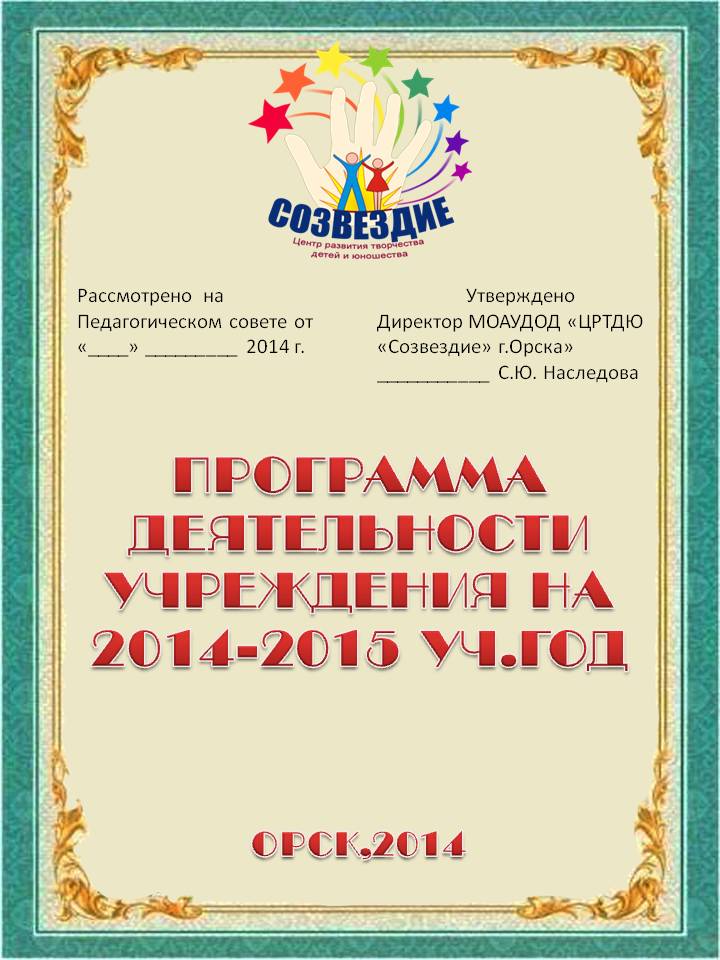 содержание1. Пояснительная запискаВажнейшей составляющей образовательного пространства  города и района является учреждение дополнительного образования детей. Оно сочетает в себе воспитание, обучение, социализацию молодого человека, поддерживает и развивает талантливых и одаренных детей, формирует здоровый образ жизни, осуществляет профилактику  безнадзорности, правонарушений и других асоциальных явлений в детско-юношеской среде.Программа деятельности ЦРТДЮ «Созвездие» предполагает создание оптимальной модели его развития, включающей структурные подразделения, детские творческие коллективы, выявление необходимых условий для преобразования действующей системы и её продуктивного функционирования на основе разработки целостной системы последовательных, преемственных действий с определенными результатами, сбалансированными по всем видам ресурсного обеспечения.Настоящая программа разработана на основе анализа  деятельности Центра развития творчества детей и юношества «Созвездие», изучения социального заказа учредителя социологического исследования потребностей педагогов Центра,   пожеланий обучающихся Центра и их родителей, скоординированных планов общеобразовательных школ и администрации Советского района г. Орска.Разработанная педагогическим коллективом программа деятельности учреждения позволяет  подойти к планированию будущего как к  целостной системе действий с четко определенными результатами. Ее основное назначение – быть средством интеграции усилий людей, действующих в интересах развития той системы, в которую они включены. Наличие программы дает возможность руководству учреждения знать, кто, когда и какие действия, какими средствами  будет совершать, какой конечный результат должен быть получен к определенному времени. Кроме того, данная программа позволяет своевременно предупреждать непредвиденные сбои в деятельности педагогического коллектива. Программа деятельности проектирует целостную систему действий, учитывающую конъюнктуру на услуги дополнительного образования, запросы детей и родителей.Целью программы деятельности является координация работы всех структурных подразделений, управление механизмами реализации программы, направленными на создание комфортных условий для воспитания, образования и социализации подрастающего поколения  с определенной гражданской позицией и миропониманием,  избирательным отношением  к постоянно изменяющемуся миру с его этнокультурным наследием.Задачи программы:создание благоприятных условий для раскрытия творческих возможностей и способностей педагогических работников, для  самореализации, для  профессионального роста;поиск новых форм, методов, приемов, средств работы с детьми, подростками и молодежью с целью вовлечения их в созидательную среду образования, полезного досуга и оздоровления;постоянное расширение партнерских творческих, научных,  культурных связей с учреждениями культуры, науки и образования;обновление содержания  информационно – методического, ресурсного и иного обеспечения учреждения;использование передового опыта работы учреждений дополнительного образования детей.Программа деятельности построена на принципах:гуманизации,  природосообразности;демократизации,  сотрудничества;вариативности, дифференциации и индивидуализации;системности, последовательности;культуросообразности;увлекательности и сотворчества.Реализация этих и других педагогических принципов позволяет эффективно организовать учебно-воспитательный процесс в ЦРТДЮ «Созвездие», вырабатывать педагогическую стратегию и успешно  выстраивать педагогическую тактику.2. Концептуальные основы программыМиссия ЦРТДЮ «Созвездие»:«Общение, взаимодействие, сотворчество, психологическая поддержка участников педагогического процесса для развития, социализации,  самореализации и самоопределения личности ребенка в постоянно изменяющихся условиях современной жизни». Цель деятельности ЦРТДЮ «Созвездие»:Создание оптимальных условий для формирования и развития высоконравственной, образованной личности, обладающей базовыми компетентностями современного человека.Задачи учреждения:Осуществить 5 этап программы развития на 2010-2015 гг.Обновить локальную нормативно-правовую базу учреждения в соответствии с требованиями Закона РФ «Об образовании». Обновить программное обеспечение Центра в соответствии с требованиями Закона РФ «Об образовании».Продолжить обобщение опыта педагогических работников Центра современных инновационных технологий в обучении и воспитании.Разработать новые подходы к организации образовательной среды на основании Закона РФ «Об образовании», в рамках внедрения ФГОС. Совершенствовать содержание и технологии дополнительного образования за счет обновления востребованных профильных направлений и спецкурсов, внедрения активных технологий организации деятельности обучающихся.Продолжить развитие информационно-коммуникативных средств сопровождения учебного процесса.Продолжить воспитательную работу по приоритетным направлениям: гражданско-патриотическому, здоровьесберегающему, досуговому.Продолжить активное сотрудничество в рамках  сетевых договоров с социальными партнерами.Продолжить работу по повышению уровня профессиональной компетенции педагогов и стремлению их к профессиональному саморазвитию, через проблемные курсы, аттестацию по новым требованиям.Продолжить работу по выдвижению творческих коллективов на звание «образцовый».Продолжить работу над созданием имиджа Центра.Продолжить работу по укреплению материально-технической базы учреждения.Определенные цели и задачи достижимы через обеспечение современного качества, доступности и эффективности созданных образовательных программ Центра на основе сохранения лучших традиций внешкольного воспитания и дополнительного образования;  через сохранение и развитие единого культурного и информационного пространства района, создание условий и механизмов стабильного развития учреждения в целом.В  практической деятельности педагогическим коллективом ЦРТДЮ «Созвездие» г. Орска реализуется идея формирования активной, талантливой, физически здоровой, культурной личности, способной к самоопределению, самореализации, имеющей гражданскую позицию и положительный жизненный опыт. Именно процесс воспитания, традиционно рассматриваемый наряду с обучением, является приоритетным и системообразующим в определении качества воспитательно-образовательного пространства Центра, района.Возможности дополнительного образования оценены не в полной мере, хотя именно слаженная система дополнительного образования может заполнить нишу, выявленную концепцией ФГОС, т.к. имеет действенный потенциал для становления и развития ключевых компетентностей современного человека. Этот потенциал раскрывается в полной мере в содержании дополнительного образования, которое объективно больше ориентировано на реальные интересы, запросы,  потребности  детей  разного  возраста.Воспитание в деятельности ЦРТДЮ «Созвездие» построено в рамках идеи «Наследники России» и представлена следующими направлениями:Организация культурно-познавательного досуга;Организация спортивно-оздоровительного досуга;Организация каникулярных мероприятий  и летней оздоровительной компании;Развитие детского самоуправления и поддержка детских инициатив;Построение социально-педагогической работы по первичной профилактике негативных проявлений;Формирование  гражданско-патриотического позиции обучающегося; Проведение просветительской работы с родителями, с семьей.3. ХАРАКТЕРИСТИКА СОДЕРЖАНИЯ ДЕЯТЕЛЬНОСТИ3.1. Структура учреждения.«Центр развития творчества детей и юношества «Созвездие» г. Орска» - это автономное многопрофильное  образовательное учреждение дополнительного образования детей. Учреждение является центром организационно-методической работы дополнительного образования детей, координатором крупных социально значимых муниципальных и районных мероприятий.  ЦРТДЮ «Созвездие» имеет в своей структуре 8 детских клубов по месту жительства, расположенных во всех микрорайонах Советского района г. Орска.Деятельность учреждения обеспечивают:5 отделов (художественно-эстетический, художественно-музыкальный,  социально-педагогический, физкультурно-спортивный, воспитательный отделы).Информационно-методический кабинет.Психологическая служба.Служба административно-хозяйственной работы.3.2. Образовательная деятельностьПерспективная  цель образовательной  деятельности ЦРТДЮ «Созвездие» заключается в создании условий для самовыражения, саморазвития и самоопределения детей.Цель образовательной деятельности на 2011-2015уч.гг.:создание для обучающегося возможностей занимать активную, инициативную позицию в учебном процессе; содействие в становлении личности обучающегося, его социализации, самореализации в жизненном и профессиональном самоопределении. Задачи образовательной деятельности:Разработка и реализация образовательных программ нового поколения различных форм организации образовательного процесса с учетом современных концепций образования.Постоянное расширение спектра образовательных услуг и обновление содержания дополнительного образования.Совершенствование приемов информационного сопровождения образовательного процесса.Соблюдение принципа преемственности в формировании универсальных учебных действий обучающихся.Реализация принципов выявления, развития и поддержки одаренных детей. Образовательный процесс в ЦРТДЮ «Созвездие» представляет собой специально организованное взаимодействие педагогов и обучающихся в  едином образовательном временном пространстве, направленное на решение оптимальных задач обучения, воспитания и развития личности. В основе нашей дидактической системы положены образовательные философии:Когнитивная, опирающаяся на интеллектуальные задатки и способности ребенка, позволяющий осуществлять селективный отбор;Личностная, позволяющая выявлять и учитывать эмоциональное и нравственное, физическое состояние ребенка для дальнейшего его развития.Эти два на первый взгляд  противоположные направления обусловили педагогический поиск на переход от когнитивной философии образования к личностной, а это предопределило курс на вариативность образования, дифференциацию и индивидуализацию дидактической системы Центра.В ЦРТДЮ «Созвездие»  разработаны 82  дополнительных образовательных программы по 5 направленностям: художественной; физкультурно-спортивной,технической,естественнонаучной,социально-педагогической,Программы художественной направленности ориентированы на развитие общей культуры, художественных способностей в избранных видах искусства  и предусматривают возможность творческого самовыражения. Учащиеся осваивают различные грани прекрасного мира искусства, познают законы красоты и гармонии. Организация образовательной деятельности по художественной направленности осуществляется на основе 39 дополнительных общеобразовательных программ по следующим направлениям деятельности:Образовательная деятельность в детских объединениях предполагает комплекс занятий, творческих заданий для поисковой (самостоятельной) деятельности. В объединениях этой направленности ярко выражено отражение культурно-национальных особенностей региона, традиций, обрядов, работа по изучению и сохранению, развитию традиционных народных ремесел. Программы социально-педагогической направленности ориентированы на корректировку и развитие психических свойств личности, коммуникативных и интеллектуальных способностей обучающихся, развитие лидерских качеств, организацию социализирующего досуга детей и подростков. Организация образовательной деятельности по социально-педагогической направленности осуществляться на основе 29 дополнительных общеобразовательных программ, по следующим направлениям деятельности:Перспективность данного направления определяется его объективными возможностями в плане обогащения гуманитарного и социального опыта воспитанников. Программы физкультурно-спортивной  направленности ориентированы на физическое совершенствование ребенка, формирование навыков и привычек здорового образа жизни, воспитание спортивного резерва нации. Организация образовательной деятельности по данной направленности осуществляться на основе 6 дополнительных общеобразовательных программ  по следующим направлениям деятельности:Развитие интересов обучающихся к предметам естественнонаучного цикла, их познавательной активности, самостоятельности, любознательности – важнейшие задачи, которые решает соответствующее направление.  Педагоги создают условия, способствующие развитию информационной культуры через умения получать, накапливать, отбирать, перерабатывать и передавать информацию. Создаются условия для развития интереса к естественным наукам, развития памяти, логического мышления, воображения, обучения приемам  научно-исследовательской деятельности. В этом направлении реализуется 6 дополнительных общеобразовательных программ:Программы этого направления составляются на основе рекомендованных Министерством образования и науки РФ и основываются на профильном уровне государственного образовательного стандарта, которые корректируются и направлены на дополнение, углубление школьных программ.Основная цель программ технической направленности – развитие интереса ребенка к познанию и творчеству как основы развития образовательных запросов и потребностей детей через информационные технологии, развитие логического мышления, трудолюбия и интереса к компьютерным технологиям, через конструирование, проектирование и моделирование различных компьютерных продуктов. Организация образовательной деятельности по данной направленности осуществляется на основе 2 дополнительные общеобразовательные программы по следующим направлениям деятельности:Для  удовлетворения запросов детей и их родителей  расширяется спектр реализуемых дополнительных образовательных программ, происходит преобразование однопрофильных детских объединений в более крупные формы организации обучения – комплексные образовательные структуры, например: школы, студии, научные общества, клубы призванные обеспечить личностный рост обучающихся и способствовать их профессиональному самоопределению.В основе организации образовательного процесса педагог видит комплексную систему и:использует диагностику интересов и мотивации детей, чем обеспечивает многообразие видов и форм деятельности, которое позволяет детям  с разными интересами и проблемами найти для себя занятие по душе;направляет развитие природных задатков детей, реализует их интересы, обеспечивает многогранное развитие личности ребенка и его способностей через  достижения обучающихся определенного уровня знаний, умений и навыков;использует разнообразные по форме - групповые и индивидуальные, теоретические и практические, исполнительские и творческие занятия и вместе с тем разнообразные по содержанию; реализует по выбору разнообразные дополнительные общеобразовательные программы;проводит систематический мониторинг успехов и достижений.В Центре обеспечивается результативный образовательный процесс благодаря  следующим педагогическим правилам:Личность обучающегося - высшая ценность.Честь и достоинство каждого участника образовательного процесса - признание суверенности  его прав.Свобода - возможность творческой самореализации  личности.Каждый обучающийся индивидуален. Индивидуальный темп и объем усвоения -  гарант права ребенка на доступность образования.Сравнивай достижения ребенка  с предыдущими его успехами.Уникальность и специфика образовательной деятельности Центра характеризуется  не только учетом региональных особенностей, но иосуществлением занятий  детей в свободное от основной учебы время;свободным выбором ребенка выбора направлений, видов деятельности и возможностью смены сферы деятельности в течение года;добровольностью, инициативностью и активностью всех участников (детей, родителей, педагогов), отсутствием жесткой регламентации;развитием творческих способностей обучающихся через сочетание различных направлений и форм деятельности;отсутствием формализма в организации занятий;комфортными условиями общения и взаимодействия. Деятельностью учреждения дополнительного образования охвачены более 4200 детей, среди них обычные дети (педагогическая норма), одаренные, с ограниченными возможностями здоровья, из состоятельных и малообеспеченных семей, из неблагополучных семей, из них:	дети с ослабленным здоровьем и ограниченными возможностями – 2 %;подростков  «группы риска» - 3 %;дети из неполных, малообеспеченных и многодетных семей составляют 38 %;одаренных детей – 4,4%.По возрастному составу: дошкольники, младшие школьники, учащиеся среднего школьного возраста, старшеклассники, юноши и девушки. Среди них:68,3 %  дети 5 - 9 лет;22, 4% - 10-14 лет;9 % - 15-18 лет; 0,3% - 18-21 год.Ожидаемые результаты всего многообразия  воспитательно-образовательных воздействий на личность обучающегося отслеживаются систематически на каждом этапе УВП.После успешного усвоения образовательной программы каждый обучающийся получает статус Выпускника с получением официального свидетельства о получении дополнительного образования с перечнем приобретенных компетенций. 3.3. Воспитательная деятельностьВоспитание в ЦРТДЮ «Созвездие» - это творческий целенаправленный процесс совместной выработки ценностей, норм, задач социальной деятельности через сотрудничество и сотворчество поколений. Основа  воспитания в ЦРТДЮ – ценностные отношения, которые проявляются в содержательной воспитательной деятельности педагога и обучающегося посредством субъект-субъектных отношений. Особенностью воспитательной системы социального творчества является, что этот планомерный процесс развития ребенка учитывает добровольный выбор ребенка социально значимой и творческой деятельности в содружестве со сверстниками, родителями и педагогами.Стремясь к достижению цели, воспитательный процесс решает три основные задачи: Формирование  ценностных ориентиров и мировоззрения. Приобщение к нормам культуры поведения современного общества.Воспитание рационального отношения к умственному и физическому труду правильного отношения к труду. Системообразующая деятельность в Центре организуется одновременно на трех уровнях:первичный коллектив – детское объединение или комплексная структура;воспитательное пространство Центра;воспитательное пространство района и города.Воспитательная деятельность ЦРТДЮ «Созвездие» предполагает следующие направления:социальную грамотность человека, приобретаемую  через:приобретение обучающимися социального знания, (знания об общественных нормах, об устройстве общества, социально одобряемых и неодобряемых формах поведения в обществе и т.д.);получение обучающимися  опыта переживания и позитивного отношения к базовым ценностям общества; получение опыта самостоятельного общественного действия;обеспечение выбора разных видов деятельности в предстоящей  профессии.социальную активность через:создание условий для личностного и интеллектуального роста каждого ребёнка, его самоопределения и самореализации;приоритет вариативно-программного подхода в организации воспитательно - образовательной деятельности на содержательном уровне;осуществление воспитания на основе субъект - субъектных отношений;внедрение коллективных творческих дел, вокруг которых концентрируется обучающиеся, педагоги, родители;формирование высокой степени активности обучающихся, педагогов, родителей (деятельность в микрорайоне, участие в районных  и городских акциях, конкурсах).социальную устойчивость человека через:создание условий для самоопределения в системе социальных отношений  (городские программы: «Реализация модели национальной политики в г. Орске»,  «Подросток»);  создание условий для формирования здорового образа жизни (программа ЦРТДЮ «Здоровье»);социально-психологическую защиту, помощь и поддержку (программа ЦРТДЮ «Академия успеха»);создание условий для организации культурно-развивающего досуга.внешнее взаимодействие коллектива ЦРТДЮ «Созвездие» с социальными структурами ( ГУВД г. Орска,  Администрация Советского района в г. Орске, отдел социальной защиты населения Советского района в г. Орске, отдел полиции № 2 г. Орска, погранчасть г. Орска, ЛОВД г. Орска и т.д.)со школами ( №№37, 88,17,23,22,51,49,24,10,63,5,7, №20 п. Ударник, гимназией №1,3),с  учреждениями  дополнительного образования (ДШИ №1, №2, ), детскими садами (№№25, 115, 16, 48), с учреждениями  начального  профессионального образования (ОИК,  ТТТ, ОКИ, ПЛ №23, №52),  с культурно-просветительными учреждениями (ДК «Железнодорожников», клуб «Великан», клуб «Надежда», клуб «Юность», библиотека им. Т.Г. Шевченко).Внешнее взаимодействие с вышеперечисленными учреждениями осуществляется на основе сетевого договора о взаимном сотрудничестве. Выходя на новый уровень развития гармоничной и разносторонне развитой личности обучающихся, воспитательная система Центра ставит  следующие цели и задачи, которые отражены в концептуальных идеях организации учебно-воспитательного процесса ЦРТДЮ «Созвездие».Основные виды и формы деятельности:общественно-полезная, социально-значимая деятельность;краеведческая  культура Оренбуржья и родного города;детская инициатива, социальное проектирование;спортивно-оздоровительная  деятельность;профилактическая работа  по месту жительства;содружество семьи и окружающего социума.Эффективность воспитательного процесса достигается в результате оптимального сочетания массовых, групповых и индивидуальных форм деятельности всех участников образовательного процесса  и основывается на сохранении и развитии  старых традиций коллектива и зарождение новых.Традиции коллектива являются частью воспитательной системы, отражают целостность педагогического процесса и представляют следующий перечень.Праздничные, корпоративные мероприятия:«День учителя»«Спортивный праздник»«Новый год на новый лад»Новогодние утренники для детей сотрудниковПоздравление юбиляров – сотрудников ЦентраИтоговое общее собрание с чествованием лучших коллективов, служб, творческих команд Занесение лучших работников Центра на Доску почета 2. Мероприятия в рамках программы «Командообразование»:Учеба аппарата управления; Тренинги «Веревочный курс» 3. Мероприятия Центра по созданию единого воспитательного пространства района:«Круглый стол»  с участием Администрации Советского района г. Орска и руководителей школ «День открытых дверей»«День учреждения дополнительного образования в школе»Выставки прикладного и изобразительного искусстваОткрытые занятия,  воспитательные мероприятия4. Мероприятия для детей  «группы риска»,  детей с ограниченными возможностями, малообеспеченных, из многодетных семей,  которые проводятся  при участии отдела социальной защиты администрации Советского района г. Орска, ЦСПД «Согласие», СРЦН «Росток». 5. Спортивные мероприятия:Районные турниры по футболу «Кожаный мяч» «Один день в Армии» Соревнования дворовых команд детских клубов по месту жительства 6. Праздники двора:Открытие новогодних площадок микрорайонов«Масленица»День городаДень защиты детейДень семьиДень Победы7.  Концертные программы,  праздники, профилактические мероприятия в рамках сотрудничества со школами:«День знаний» «Осенний бал»День Защитника Отечества«Мир, май, труд»«День Победы»«День детства»«Зарница»«Кросс наций»«Не играй с огнем» «Уступи дорогу» «День именинника»Дискотеки«День России»8. Детские праздники для детей, посещающих лагеря дневного пребывания на базе школ   Советского района. 9. Районные конкурсы, фестивали:«Школьная весна» в номинациях «Художественное слово», «Вокал», «Хореография», «Инструментальное исполнение»«Вербный базар» в номинациях «Обрядовый праздник», «Незабытые ремесла»«Мы гордимся тобой, Россия!» - инсценировка военно - патриотической песни «Папа, мама и я – спортивная семья» - районный этап городских соревнований «Успех года»  - праздник для одаренных детей«Любимой мамочке» - выставка ДПТ и ИЗО«Новогодний сувенир» -  выставка ДПТ и ИЗО «Дерзайте, вы талантливы!»  в номинациях: «Вокал»,  «Хореография», «Театральные коллективы», «Инструментальное исполнение»10. Профилактические акции:«Подросток»«Долг»«Декада толерантности»«Мир твоих прав»«Милиция и дети»«Помоги ребенку»«Шаг навстречу здоровью»«Внимание – дети!»«Спорт против наркотиков»«Спорт – альтернатива пагубным привычкам»11. Операции - поздравление ветеранов ВОВ:«Рассвет» «Синий платочек» 12.  Трудовые десанты: «Мой двор»«Уют»«Зелёная аллея» 13. Клубная работа:дискуссионный клуб «Старшеклассник» клуб «Гайдаровцы»клуб «Хочу все знать» клуб - дистанции «Автомобилист» В настоящее время зарождаются новые традиции, «продиктованные» социальным заказом школ Советского района г. Орска. Это серия интеллектуальных игр, посвященных юбилейным историческим датам, «Школа вожатского мастерства» по обучению вожатых-волонтеров. В учреждении разрабатываются и реализуются в масштабах района следующие воспитательные программы по направлениям: Гражданско – патриотическое Программа Центра «Юные патриоты России»Программа «Россия – наш общий дом» (детский клуб «Ровесник») Программа «Мы вместе» (детский клуб «Гайдаровец»)Здоровьесберегающее Программа Центра «Здоровье»Культурологическое Программа «Мы открываем мир» (детский клуб «Автомобилист»)Семейное Программа «Русский дом» (детский клуб «Искатель») Программа «Гармония» (детский клуб «Орион»)Экологическое Программа «Мы вместе» (детский клуб «Гайдаровец»)Фольклорное Программа «Возрождение» (детский клуб  «Энтузиаст»)Художественно-эстетическое Программа «Гармония» (детский клуб «Орион»)Информационная карта социально-воспитательных программ ЦРТДЮ «Созвездие»Потребность детей в самореализации, мобильность педагогического коллектива, демократический стиль управления - отправная точка развития детского самоуправления. Одним из направлений деятельности ЦРТДЮ «Созвездие» является  поддержка  и развитие детского движения. В совет входят социально активные дети среднего и старшего возраста, которые принимают активное участие в жизни клуба. В основном это лидеры из различных детских объединений. Работа осуществляется на основании программы Центра «Академия успеха», в рамках плана, который составляется активистами на год. Основными видами деятельности детского совета являются:Участие в акциях различного уровня.Проведение мероприятий в клубах по месту жительства.Организация трудовых десантов.Выпуск газет, информационных листов.Организация каникулярного времени.Социальное проектирование.Детские активы клубов  по месту жительства принимают участие в:Городской акции «Помоги ребенку»Городских профилактических акциях  «Клуб – территория свободная от курения», «Я выбираю спорт, как альтернативу пагубным привычкам»Городской акции «Поздравь своего учителя» Трудовых десантах  «Уют и комфорт в нашем клубе» Оформлении стендов по различным тематикам Работа с детским активом клубов – это та работа, которая нужна для реализации гражданской позиции: клуб – организация подростков и молодежи, клуб – центр жизни подростков в микрорайоне, клуб – центр социально-политической жизни молодежи.В каждом клубе по месту жительства действует свои детские активы:«Ровесник» -  детский актив «Импульс»«Гайдаровец» - детский актив «Гайдаровцы»«Орион» - детский актив «Орион +»«Искатель» - детский актив «Исток»«Автомобилист» - детский актив «Юнросовец» «Молодость» - детский актив «Активисты»Совместно с педагогом - организатором члены детского актива составляют координационный план работы на год; участвуют в различных акциях  «Мат - не наш формат», «Общее дело»,  проводят мероприятия  «Мои года мое богатство», «Материнские обереги», «Мы веселые ребята», организовывают трудовые десанты, выпускают газеты к памятным датам, участвуют в совещаниях клуба, проводят советы клуба.В  Центре ведется  работа по социальному проектированию в 3 клубах по месту жительства.д/к «Автомобилист» - социальный проект «Островок памяти», посвященный  ветеранам и труженикам тыла «ПОГАТ -1». Проект рассчитан на 2 года. Цель проекта: воспитание у детей потребности и готовности к конструктивному взаимодействию с социумом на основе развития социальной активности и гражданской позиции в соответствии с общечеловеческими нравственными ценностями.Задачи проекта:  сохранить  живую связь поколений, преемственность дел;донести до будущих поколений правду о Великой Отечественной войне;приобщить молодёжь к сохранению исторической памяти;формировать у подрастающего поколения чувство  национальной гордости и уважения к культурному и историческому наследию страны;изготовить сувениры, памятные подарки ветеранам.  д/к «Искатель» - социальный  проект «Подарим детям радость».  Проект разработан на 3 года. Цель: благоустроить и открыть сцену в микрорайоне. д/к «Ровесник» - социальный  проект «Сохраним прошлое». Цель:  облагораживание  и уход заброшенных могил  на кладбище п. Нагорный.Работа с семьей.Центр развития творчества детей и юношества «Созвездие» - открытая социально-педагогическая система, в основе которой заложены демократические принципы. Она имеет широкие практические возможности разностороннего и разнообразного взаимодействия с семьей.Базовые ценности Центра «Созвездие» - Ребенок, его личность, его интересы, потребности и Семья, как основа формирования и развития личности.Миссия Центра по отношению к семье заключается в:оказании практической помощи семье в воспитании и развитии ребёнка;вовлечении родителей в воспитательно-образовательный процесс на партнерских условиях.Цель в работе с семьёй: создание в учреждении условий для добровольного включения родителей в образовательно-воспитательный процесс на основе содружества и принципах социального партнерства.В системе работы с родителями в ЦРТДЮ «Созвездие» используется  воспитательная технология - инициирование активности участия родителей в образовательно - воспитательном процессе. Успешность воспитания во многом зависит от того, какая атмосфера будет создана для совместной деятельности педагогов, родителей и детей.  Этому способствуют семейные праздники, традиционные, посвященные календарным датам, индивидуальные, групповые консультации, родительские собрания, тренинги детско-родительских отношений, наглядные средства информирования родителей, отчетные концерты, встречи  с интересными людьми.Традиционные мероприятия в этом направлении:д/к «Ровесник» - «Остров семейных сокровищ» - спортивная программа, «Дорогою добра» - музыкальная программа, «Вместе мы справимся с бедой»- беседа с медработником, консультация «Чем занять досуг детей», «В добрый путь» - семейная программа.  д/к «Гайдаровец»: «В семейном кругу» - праздничная программа, «Вместе весело шагать» - спортивная программа, «Семь Я – это мы» - конкурсная программа.д/к «Автомобилист»: «Дочки-матери» - праздничная программа, «Мама, папа, я – спортивная семья» - спортивная программа. д/к «Энтузиаст»: «В кругу друзей» - конкурсная программа, «Мамочке любимой посвящаю…» - концертная программа.  д/к «Орион»: «Слава нашим защитникам», «Аты – баты, шли солдаты», «Как на масленой неделе», «Дарите женщинам улыбки», «Разбудите солнышко», «И поет капель весенняя», «Путешествие на воздушном шаре».Родители активно участвуют во всех клубных акциях: «Своим теплом согреем души», «Помоги ребенку», «Скворечник»  и др. Являясь активными участниками педагогического процесса,  родительская общественность вносит определенный вклад в имидж Центра.РЕСУРСНОЕ ОБЕСПЕЧЕНИЕ ПРОГРАММЫКадрыГлавным стратегическим ресурсом в ЦРТДЮ «Созвездие» является педагог, от профессионализма, нравственных ценностей, интеллекта которого зависит качество образования. 	В процессе реализации концепции развития Центра предполагается привлечение социальных педагогов, психологов, научных консультантов, узких специалистов по различным направлениям и профилям, официальных лиц. Эти и другие специалисты будут приглашаться для  оказания квалифицированной помощи не только педагогам, но и обучающимся, их родителям в решении психологических проблем, стабилизации взаимоотношений в семье, адаптации в коллективе сверстников, в самоопределении.В настоящее время в Центре сложился стабильный профессиональный коллектив творчески одарённых педагогов, не приемлющих рутины и однообразия, находящихся в поиске оригинальных форм и технологий деятельности. Особенностью коллектива является высокое чувство коллективизма, стабильность, профессиональные и личностные компетенции каждого отдельно взятого педагога. Основной состав коллектива   это высококвалифицированные педагогические работники со стажем работы в Центре 15 и более лет. Наблюдается отток педагогов из учреждения дополнительного образования в поисках более высокой оплаты труда.В настоящее время в Центр стали возвращаться лучшие выпускники нашего Центра, получившие профессиональное образование в разных учреждениях. В настоящий период в учреждении работают педагогами 6 выпускников Центра.Кадровый состав  ЦРТДЮ « Созвездие»  на  2014-2015 уч. г.Научно-методическое обеспечение программыМетодическая работа в ЦРТДЮ «Созвездие» рассматривается как деятельность по обучению и развитию кадров, выявлению, обобщению и распространению передового педагогического опыта, а также созданию собственных методических продуктов для обеспечения образовательного процесса.Задачи и содержание определены в соответствии с результатами анализа методической работы, а также в соответствии с требованиями, предъявляемыми к организации информационно-методического центра учреждения дополнительного образования.Третий год ведется работа над методической темой «Методическое сопровождение образовательного процесса как одно из условий повышения профессиональной компетенции педагога дополнительного образования»Ценности методической работы определяются исходя из цели: повышение педагогического мастерства и профессиональной компетентности педагогов, их активности и творческой инициативы. Основные задачи информационно-методического кабинета:Оптимизировать методическое сопровождение педагогов дополнительного образования в детских клубах по месту жительства.Продолжить работу по повышению уровня профессиональной компетенции педагогов и стремлению их к профессиональному саморазвитию через методическое обучение, аттестацию и участие в конкурсах.Совершенствовать работу по выдвижению творческих коллективов на звание «Образцовый коллектив».Способствовать активному внедрению современных педагогических технологий в образовательный процесс.Формировать методический фонд, разрабатывать и тиражировать методическую продукцию.Обобщать и распространять перспективный педагогический опыт.Круг обязанностей ИМК расширяется в соответствии с предъявляемыми требованиями:Оказание методической помощи педагогам в реализации программ воспитания и дополнительных образовательных программ различного уровня и направленности, в использовании современных педагогических технологий, способов профессионального проведения инноваций.Изучение личностных, образовательных интересов и потребностей воспитанников центра и жителей микрорайона, участие в выработке и обобщения предложений по их удовлетворению в рамках образовательной программы учреждения; изучение мнений воспитанников, родителей, общественности по вопросам деятельности учреждения (объединения) и перспектив его развития.Оказание методической помощи педагогам по систематизации и своевременному обновлению содержания дополнительного образования, в разработке апробации, модификации образовательных программ объединений; систематическая методическая и консультативная помощь молодым специалистам и специалистам, не имеющим педагогического образования.Выявление, обобщение и распространение лучшего опыта работы педагогов учреждения; организация обменом опыта работы профильных методических объединений педагогов.Создание банка данных о видах, формах и методах дополнительного образования; изучение новых педагогических технологий в дополнительном образовании и разработка рекомендаций по возможности их использования в работе объединений учреждения с учетом их специфики и реальных возможностей.Разработка единых требований к программно-методическому обеспечению деятельности объединений на уровне учреждения; развитие программно-методической базы учреждения.Участие в повышении квалификации педагогов, оказание методической помощи в организации и проведении аттестации педагогических работников.Деятельность информационно-методического центра нацелена на реализацию следующих общих принципов:Гуманизации организационной и методической работы;Динамичности системы методической деятельности, ее гибкость, мобильность, открытый характер;Творческой свободы в поиске перспективных методов, средств, форм и приемов педагогической деятельности;Оптимального сочетания форм коллективной и индивидуальной методической работы;Соответствия методической продукции субъективным и объективным потребностям в ней.Приведенные выше принципы деятельности ИМК реализуются через функции:Аналитическую: теоретическое осмысление проблем, анализ профессиональной грамотности и творческой активности педагогов, обеспечивающих жизнетворчество в ЦРТДЮ и в социуме; формирование аналитических выводов по инновационным направлениям развития образования.Прогностическую: целеполагание, программирование и прогнозирование образовательно-воспитательного процесса в ЦРТДЮ.Организационно-педагогическую: оказание методических услуг педагогам Центра и другим категориям работников в соответствии с уровнем их потребностей, организация индивидуальных, групповых, заочных и других типов консультаций, семинаров, практикумов, мастер-классов, конференций и т.д.; методическая поддержка творческих объединений педагогов.Координационную: осуществление взаимодействия с семьей, школами, общественностью; осуществление методического руководства через совместные совещания, мероприятия, индивидуальную работу, поступление информации, оказание комплексной методической помощи, изучение спроса на совместную деятельность; обеспечение адаптации модели информационно-методического центра к быстро меняющимся социально-экономическим условиям.Информационно-пропагандистскую: систематизация и ретрансляция методических знаний, изучение и пропаганда лучшего отечественного и зарубежного педагогического опыта, взаимодействие со средствами информации, выпуск рекламно-методической продукции.Конструирующую: моделирование, разработка и апробация методических комплексов, методик, дидактических средств и т.п.Издательскую: выпуск методических материалов: информационно-пропагандистских описаний, аннотаций, листовок, бюллетеней, рефератов, справочников; организационно-методических, инструктивно-методических писем, методических записок, рекомендаций по инновационным направлениям деятельности, памяток, инструкций; прикладных – сценариев, карточек, каталогов, плакатов, тематических подборов материалов, дидактических игр и т.д.Социально-психологическое сопровождение образовательно-воспитательного процессаОсновная цель работы Психологической службы Центра – формирование психологической культуры участников образовательного процесса.Для реализации поставленной цели решаются  следующие задачи:Расширять психологические знания обучающихся о внутреннем мире человека и социальном взаимодействии с другими людьми через проведение групповых и индивидуальных занятий, тренингов, акций и психологических игр.Повышать уровень информированности обучающихся по вопросам профилактики рискованного поведения посредством интерактивных лекций; групповых занятий; индивидуальных консультаций.Расширять психологические знания педагогов по вопросам эффективного межличностного взаимодействия, профилактики профессионального стресса и повышения стрессоустойчивости через групповые занятия; индивидуальное консультирование; выпуск психологических бюллетеней.Продолжать работу по расширению психологических знаний по вопросам детско-родительских отношений, возрастных особенностей детей, обучения и развития через тренинги; индивидуальные и групповые консультации; психологические игры совместно с детьми.Активизировать работу с административным корпусом через реализацию цикла занятий « Эффективный руководитель».Продолжать работу по методическому обеспечению кабинета автоматизированной экспресс - диагностикой «Ориентир» по профориентации; оформлением методического комплекса к программе «Сила внутри нас»; выпуском методических бюллетеней по материалам городских семинаров-практикумов.Деятельность психологической службы осуществляется во взаимодействии с администрацией, педагогами и другими работниками образовательных учреждений района и города,  представителями всех субъектов, связанных с обеспечением развития, воспитания, образования, социализации и здоровья несовершеннолетних, в тесном контакте с родителями (законными представителями) детей, обучающихся и воспитывающихся в соответствующем образовательном учреждении. Психологическая служба осуществляет деятельность по следующим направлениям деятельности: диагностической, консультативной, профилактической, коррекционно-развивающей и просветительской.Диагностическая деятельность.Диагностическая деятельность осуществляется по следующим направлениям:диагностика дошкольной зрелости обучающихся ЦРР;диагностика готовности к обучению в школе;диагностика психологической культуры участников образовательного процесса;диагностика мотиваций достижений и способностей обучающихся;диагностика психологического климата, удовлетворенности работой.Консультативная деятельность.Реализуется инновационный  метод консультации - коучинг по теме «25 час или эффективный тайм-менеджмент».Основные проблемы обращения родителей к психологу связаны с такими, как детско-родительские отношения, обучение ребенка в школе, дисциплина, профориентация, семейные взаимоотношения, агрессивное поведение и др.Групповые консультации проводятся по темам:для родителей  - «Неконгруэнтность родительского поведения или типичные ошибки воспитания детей», «Как помочь ребенку с выбором профессии», «Первый раз в первый класс»;для подростков – «Как сказать «нет»;для педагогов Центра по проблемам аттестации, учету возрастных и индивидуальных особенностей детей и подростков.Развивающая и коррекционная деятельность.Основными формами коррекционно-развивающей работы с участниками образовательного процесса являются групповые и индивидуальные занятия. Групповые занятия с дошкольниками ведутся по программам «Логика для дошкольников», «Развитие творческого мышления». По окончании данных курсов каждый обучающийся получает альбом, составленный из выполненных им творческих заданий за весь учебный год. Контингент посещающих  индивидуальные занятия по программе «Коррекция чтения» дети 8-12 лет. Целью программы является положительная динамика качества и скорости чтения обучающихся.Проводятся психологические акции, в которых участвуют дети, родители и педагоги: «Подари улыбку миру», «Словарь интересных слов», «Поздравь педагога», «Психологическая почта. Задай вопрос психологу».Для подростков  и старшеклассников проводятся психологические игры «Репортер», «Дом, который построили мы», «Паспорт клуба»,  занятия с элементами тренинга «Наш денек», «Чужие и свои», «В каждом человеке солнце», занятия по развитию навыков безопасного поведения в интернете «Твой виртуальный друг», навыков противостоянию манипуляции «Ох, уж эта реклама», по профилактики зависимого и суицидального поведения «Компьютер: вред или польза», «Ценности жизни» и преследуют цель решения проблем агрессивного поведения, детских страхов, профилактики суицида и др.Работа с педагогическими работниками ведется по программе «Сила внутри нас», основной целью которой является профилактика профессионального выгорания, повышение психологической культуры.  В рамках «Школы молодого педагога» ведутся занятия по темам «Возрастные особенности детей», «Мой профессиональный путь». С администрацией Центра работа ведется по программе «Эффективный руководитель» по темам «Распределение деловых ролей», «Управление психологическим климатом в коллективе», веревочный курс, тренинг «Путешествие в страну чудес». Просветительская деятельность Организуются и проводятся следующие мероприятия с целью информирования и просвещения участников образовательного процесса:интерактивные лекции для подростков; «Кинезиологическая гимнастика «Брейн-джим» для отдела «Дебют»;«Мотивация достижения как средство саморазвития обучающихся», «Одаренные дети и особенности работы с ними» для  отдела «Дизайн»;«Особенности организации образовательной деятельности с леворукими детьми» для отдела «Развитие»;  выпуск психологических бюллетеней по темам «Мания внимания», «Родитель и подросток», «Хочу быть как мама», «Забияка» для родителей;родительские собрания и консультации в Центре раннего развития. УПРАВЛЕНИЕ ПРОЦЕССОМ ФУНКЦИОНИРОВАНИЯ УЧРЕЖДЕНИЯ И МЕХАНИЗМЫ РЕАЛИЗАЦИИ ПРОГРАММЫУправление процессом функционирования Центром в современных условиях – сложный процесс, слагаемыми которого являются правильныйвыбор целей и задач, изучение и анализ достигнутого уровня образовательно-воспитательного процесса, конструирование системы рационального планирования, организация деятельности педагогического коллектива, выбор оптимальных путей для повышения уровня обучения и воспитания, эффективный  и рациональный контроль.Структура управления формируется по принципу программно-целевого подхода, в основе действует матричная структура управления, соединяющая программно - целевую с линейно-функциональной структурой, которая объединяет официальные должности и структуры с общественными формированиями (советами, объединениями и др.).Организационно-функциональная структура внутреннего  управления представляет собой пять уровней:уровень руководителя;уровень заместителей руководителя;уровень руководителей структурных подразделений;уровень педагогических работников;уровень детского коллектива.Управление осуществляется в соответствии с законодательством РФ, строится на принципах единоначалия и самоуправления.В  основе деятельности управления системой  Центра лежат следующие принципы:коллегиальность в сочетании с единоначалием и персональной ответственностью каждого члена педагогического коллектива;солидарность в управлении, означающая  осознание всеми членами педагогического коллектива общности и единства целей, стоящих перед ними;создание максимальной творческой свободы в рамках основных звеньев системы управления;непрерывное моральное и материальное стимулирование творчески работающих педагогов и обучающихся.Решение тактических задач осуществляют заместители директора по учебно-воспитательной работе, воспитательной  деятельности, административно- хозяйственной работе. На этом уровне принимаются локальные решения, проводится связь между первым и третьим уровнями управления.На  уровне руководителей структурных подразделений организуется планирование и организация работы, руководство, координация  и контроль за деятельностью педагогов,  принятие управленческих решений в пределах своей компетентности. Деятельность структурных подразделений строится в соответствии с Положением о структурном подразделении. Управление образовательно - воспитательным процессом осуществляется на уровне педагогических работников.Управление на пятом уровне ведется через детские коллективы. Виды их многообразны – это школы, театры, студии, объединения, клубы, секции.В структуре административного управления занимает важное место деятельность органов самоуправления через реализацию принципов единоначалия и коллегиальности.Формами самоуправления являются Общее собрание сотрудников, Совет Центра, Педагогический совет, Наблюдательный совет. Порядок состава органов самоуправления, их компетенции определяются Уставом ЦРТДЮ «Созвездие».Первый уровень управления представлен высшим органом управления - Общим собранием сотрудников. Второй уровень - Совет Центра, который созывается по мере необходимости для решения уставных вопросов.Третий уровень - Педагогический совет,  рассматривающий стратегические вопросы организации  образовательного процесса, анализ выполнения поставленных задач, их корректировку, пути их реализации, дающий оценку деятельности коллектива в целом и отдельных его членов.Четвертый уровень - Наблюдательный  совет, состоящий из представителей учредителя, руководителей образовательных учреждений, РСП Центра, педагогических работников, представителей общественности, родителей и обеспечивающий общественно-гражданское участие в управлении учреждением.Рассмотрение вопросов программно-методической работы осуществляет методический совет, который руководствуется Положением о методическом совете. В целях эффективного обсуждения вопросов методического обеспечения образовательного процесса, содержания образования, обмена опытом в структурных подразделениях (отделах) созданы и действуют профессиональные объединения педагогов – методические объединения. Модель ученического самоуправления - это форма жизнедеятельности детского коллектива, которая построена на основе целей и задач воспитательного процесса и является частью общей структуры управления и самоуправления учреждения. Модель отвечает на вопрос: «Как стать эффективным лидером для себя, своих друзей, своего сообщества, своей страны?» и др.Особенностью системы управления Центра, выбор его механизмов зависит от социокультурной среды в районе, менталитета и социального заказа.Работа учреждения  при переходе из режима функционирования в режим развития приводит к изменениям в  образовательном процессе:в управлении всей жизнедеятельности учреждения участвует не только  члены администрации, но и весь педагогический коллектив;вырабатывается опережающий характер управления, при котором все субъекты осуществляют прогностическую деятельность, чтобы рассчитать реально достижимые результаты; управление стимулирует творческий потенциал обучающегося и педагога, их стремление к самостоятельной творческой работе и самообразованию;управление расширяет, углубляет, укрепляет социокультурную связь.МОНИТОРИНГ КАЧЕСТВА ОБРАЗОВАНИЯРезультативность образовательно-воспитательного процесса отслеживается определенными критериями.Основными параметрами образовательных  достижений обучающихся в ЦРТДЮ «Созвездие» выступают: уровень освоения детьми содержания изучаемого предмета, устойчивость интереса детей к выбранному предмету.  Личностные достижения обучающихся определяются направленностью  и динамикой личностных изменений, уровнем нравственного развития воспитанников, приобщением обучающихся к культурным ценностям (мировым, российским, региональным), уровнем творческой активности детей и практической реализации творческих достижений обучающихся.Для достижения данных критериев создаются условия  адекватной «Я-концепции», социализации, адаптации, реабилитации детей и подростков; педагогической коррекции; профессионального самоопределения ребенка.Практическая демонстрация приобретенных знаний, умений, навыков  обучающихся выражается  через:Выставки - где представляется уровень и мастерство выполнения тех ли иных творческих работ. Научно-практические конференции - где представляются исследовательские работы, проекты, рефераты по изучаемым предметам, а также актуальным научным проблемам. Спортивные соревнования, турниры – где определяется уровень физической подготовки обучающихся.Отчетные концерты и фестивали, конкурсы - где представляются творческие достижения и демонстрируются способности обучающихся объединений художественной направленности.Содержание воспитательных, культурно-массовых, интеллектуальных,  спортивных мероприятия, проводимых с обучающимися, являются реальной  основой для мониторинга качества образования в целом.Таблица мониторинга качества образования1. Изучение социального заказа (маркетинговые исследования)2.Мониторинг образовательных услуг3. Мониторинг уровня воспитанности обучающихся4.  Здоровьесберегающий аспект мониторинга.5.Мониторинг интеллектуально-творческого потенциала педагогов.6.Мониторинг качества отчетной информации ПЛАН РЕАЛИЗАЦИИ ПРОГРАММЫ НА 2014-2015 УЧЕБНЫЙ ГОДСтратегической целью учреждения является создание механизмов, обеспечивающих устойчивое развитие учреждения в интересах формирования духовно богатой, физически здоровой, социально активной творческой личности ребенка; создание условий для активного включения подрастающего поколения в социально-экономическую, политическую и культурную жизнь общества, способной к социально-профессиональному самоопределению. Для достижения стратегической цели должны быть решены следующие стратегические задачи:обеспечение современного качества, доступности и эффективности дополнительного образования детей;создание условий и механизмов устойчивого развития ЦРТДЮ «Созвездие» в целях сохранения и развития единого культурного и информационного пространства города.Каждая из задач носит комплексный характер и направлена на реализацию нескольких приоритетных направлений развития образования в Центре, в том числе:совершенствование нормативного правового обеспечения учреждения, приведение системы в соответствие с российским законодательством; обновление содержания, организационных форм, методов и технологий;создание и развитие новых информационных технологий, включающих телекоммуникационные проекты и дистанционное обучение в ЦРТДЮ;повышение социального статуса и профессионального совершенствования педагогических и руководящих кадров учреждения;развитие материально-технической базы.Тактическая цель (цель года).Создание оптимальных условий для формирования и развития высоконравственной, образованной личности, обладающей базовыми компетентностями современного человека.Задачи учреждения на 2014-2015 учебный годОсуществить 5 этап программы развития на 2010-2015 гг.Обновить локальную нормативно-правовую базу учреждения в соответствии с требованиями Закона РФ «Об образовании». Обновить программное обеспечение Центра в соответствии с требованиями Закона РФ «Об образовании».Продолжить обобщение опыта педагогических работников Центра современных инновационных технологий в обучении и воспитании.Разработать новые подходы к организации образовательной среды на основании Закона РФ «Об образовании», в рамках внедрения ФГОС. Совершенствовать содержание и технологии дополнительного образования за счет обновления востребованных профильных направлений и спецкурсов, внедрения активных технологий организации деятельности обучающихся.Продолжить развитие информационно-коммуникативных средств сопровождения учебного процесса.Продолжить воспитательную работу по приоритетным направлениям: гражданско-патриотическому, здоровьесберегающему, досуговому.Продолжить активное сотрудничество в рамках договоров с социальными партнерами;Продолжить работу по повышению уровня профессиональной компетенции педагогов и стремлению их к профессиональному саморазвитию, через проблемные курсы, аттестацию по новым требованиям.Продолжить работу по выдвижению творческих коллективов на звание «образцовый».Продолжить работу над созданием имиджа Центра.Продолжить работу по укреплению материально-технической базы учреждения.Задачи  образовательной деятельностиРазработка и реализация образовательных программ нового поколения различных форм организации образовательного процесса с учетом современных концепций образования.Постоянное расширение спектра образовательных услуг и обновление содержания дополнительного образования.Совершенствование приемов информационного сопровождения образовательного процесса.Соблюдение принципа преемственности в формировании универсальных учебных действий у обучающихся.Реализация принципов выявления, развития и поддержки одаренных детей. Задачи  воспитательной работыФормирование  ценностных ориентиров и мировоззрения. Приобщение к нормам культуры поведения современного общества.Воспитание рационального отношения к умственному и физическому труду правильного отношения к труду. Разработка и реализация воспитательных программ нового поколения.Создание творческих групп разработчиков родителей и подростков для совместной работы с педагогами по социальному проектированию.Проведение мониторинга воспитательной деятельности в учреждении.Задачи информационно-методического кабинетаОптимизировать методическое сопровождение педагогов дополнительного образования в детских клубах по месту жительства.Продолжить работу по повышению уровня профессиональной компетенции педагогов и стремлению их к профессиональному саморазвитию через методическое обучение, аттестацию и участие в конкурсах.Совершенствовать работу по выдвижению творческих коллективов на звание «Образцовый коллектив».Способствовать внедрению педагогами современных педагогических технологий.Формировать методический фонд, разрабатывать и тиражировать методическую продукцию.Обобщать и распространять перспективный педагогический опыт.Задачи психологической службыРасширить психологические знания обучающихся о внутреннем мире человека и социальном взаимодействии с другими людьми.  Повысить уровень информированности обучающихся по вопросам профилактики рискованного поведения. Расширить психологические знания педагогов по вопросам эффективного межличностного взаимодействия, профилактики профессионального стресса и повышения стрессоустойчивости. Продолжить работу по расширению психологических знаний по вопросам  детско – родительских отношений, возрастных особенностей детей, обучение и развития. Активизировать работу с административным корпусом через реализацию цикла занятий « Эффективный руководитель». Продолжить работу по методическому обеспечению кабинета: приобретение автоматизированной экспресс – профориентации «Ориентир», оформление методического комплекса к программам « Сила внутри нас», «Линия жизни», выпуск методических бюллетеней по материалам городских семинаров – практикумов.Стратегическое управление учреждениемТактический подход к управлению учреждениемОрганизационно - управленческая деятельность.Организационные мероприятия.Наблюдательный советСоветы Центра.Работа Педагогического совета.Работа Художественного советаРабота методического совета.Расширенные аппаратные совещания при директоре.II. Руководство и контроль.III. Образовательно – воспитательная деятельность.План массовых городских и районных мероприятий, организуемых и проводимых Центром. Участие в конкурсах, выставках, соревнованиях:Городской уровеньЗональный уровень.Областной уровеньРабота с обучающимися.Работа с родителямиIV. Методическая деятельность.Повышение профессиональной компетенции и профессионального мастерства педагогических работниковМетодические объединения.График открытых занятий.Учеба аппарата управления.V. Психологическая  поддержка и сопровождение  участников образовательного процесса ОЖИДАЕМЫЕ РЕЗУЛЬТАТЫ РЕАЛИЗАЦИИ ПРОГРАММЫ ДЕЯТЕЛЬНОСТИ  ЦРТДЮ «СОЗВЕЗДИЕ» за 2014-2015 учебный год.В процессе реализации Программы деятельности ЦРТДЮ «Созвездие» ожидаются следующие результаты:Системное, рациональное и эффективное управление деятельностью учреждения, реализация ведомственных программ и проектов, координация партнерских отношений, развитие механизмов управления.Качественное ресурсное обеспечение учреждения, удовлетворительное материально-техническое снабжение.Систематический мониторинг результатов и потребностей образовательно- воспитательной деятельности учреждения.Реализованные в полном объеме  дополнительные образовательные программы нового поколения.Количественно-качественный состав  кадров Центра.Благоприятная образовательно-развивающая среда для детей и подростков. Личностный рост обучающихся, педагогов, закрепление  достигнутых успехов.Доступность, полученные равные возможности дополнительного образования детей в  районе. Удовлетворенность условиями труда и жизнедеятельностью участников образовательного процесса Центра. Инновационное содержание образования и воспитания в Центре.Уровень сформированности у детей способности, готовности к осмыслению собственных возможностей, стимулирование проектирования детьми собственного личностного развития.Выявлять интеллектуально-творческого потенциала коллектива и определять возможность использования в укреплении финансово-экономических возможностей ресурсов. Привлекательность Центра по позитивному имиджу.1. Пояснительная записка32. Концептуальные основы программы43. Характеристика содержания деятельности63.1. Структура учреждения63.2. Образовательная деятельность63.3. Воспитательная деятельность113.4. Работа с семьей194. Ресурсное обеспечение программы204.1. Кадры204.2. Научно- методическое обеспечение программы214.3. Социально-психологическое сопровождение образовательно- воспитательного процесса ЦРТДЮ «Созвездие»235. Управление процессом функционирования  учреждения и механизм реализации программы256. Мониторинг качества образования287. План реализации программы308. Ожидаемые результаты реализации программы деятельности ЦРТДЮ «Созвездие»561«Аэробика: Здоровье. Красота. Грация».7 - 1842«Ритмика»6,6 -1143«Мастерская вокалиста»12 - 1834«Мелодия»7 - 1025Хор «Звонкие голоса»6,6 -1146Фольклорный театр «Петрушка»10 - 1337Шумовой ансамбль «Волшебный мир звуков»6,6 - 1128Программа по вокалу «Голос»7 - 1839Обучение игре на гитаре8 -18310«Гитара и песня»»11- 17211Вокал «Шанс»7 - 14312Хореография «В мире танцев»6 - 16513«Волшебные струны»12 - 18414«Затейник »7 - 16315«Театральные подмостки»7 – 18516«Театральная игра»5 - 7217«Стилизованный народный танец»6 - 18518«Я хочу танцевать»5 - 10319«На крыльях танца»7 - 12320ДПТ «Сударушка »7 - 14321«ИЗО и художественный труд»7 - 16622Программа по арттерапии2123Комплексная программа «Школа модели театра моды «Жемчужина»7 - 20624«Выжигание по ткани и художественный труд»»7 - 14325«Художественное творчество»6,6 - 11426«Умелые ручки»10 - 16227«Хозяйка сельского дома»11 - 18728«Волшебная палитра»6,6 - 14329«Рукодельница» для детей с  ОВЗ10 - 13230«Волшебная бусинка»7 - 14231«Чудесница»7 - 10232«Волшебная бумага»6,6 - 12333«АртКомп»7 – 15234«Познаём мир через искусство» для детей с ОВЗ12-  15335«Волшебная акварель»5 - 11336ИЗО «Мир на ладошке» для детей с  ОВЗ7 - 11137«Волшебный крючок» 7 - 14338«Юные художники»7 – 15 339«Секреты изобразительного искусства» 6,6 - 1141«Здоровье – наша цель»6 - 1812«Юные патриоты России»12 - 1813«Мы открываем мир»7 - 1414«Радуга»7 - 1615«Мы – дети России»7 - 1436«Русский дом»6 - 1837«Возрождение»7 - 1438«Россия – наш дом»7 - 1839«Лидер» 7 - 17110«Добро. Истина. Красота.»5 - 17111 «Развитие творческого мышления»6 - 7112«Развитие и коррекция навыков чтения»7 -11113«Коррекция навыков чтения»8 - 10114«Линия жизни»11- 15115Комплексная программа для детей дошкольного возраста «Мир открытий»6 – 7116Комплексная программа для детей дошкольного возраста «Семицветик»5 - 7217СПП  «Наш денёк»18Комплексная программа клуба  юных моряков им. Кузнецова «Юный морской пехотинец» 11-16419«Теория и практика подготовки к ЕГЭ по русскому языку»13 – 18520«Basic English»7 – 13621Программа по английскому языку«Around the UK»7 - 16322«История культуры башкирского народа»7-16323«Школа начинающего ведущего»9 - 17324«Путешествие по лингвинии»9 - 14325«Мир профессий»15 – 17226Модульная программа «Подготовка к ЕГЭ и ОГЭ»11-18727«Час общения»6,6-11428«Основы информационной грамотности»8 – 11 329«Психологическая азбука»6,6 -1141«Футбол»11- 1542«Русские шашки»7 - 1023«Волейбол»11-1544«В стране шахматных чудес»7 - 1125«Силовое троеборье»14 -2136«ОФП»7 – 1011«В мире физики»13 – 1722НОУ АРГОН5 -1733«Я-исследователь»6,6-1144«Проектная деятельность»6,6-815«Решение проектных задач»8-1136«Эрудит»10-1111«Компьютерра»11-1532«Академия мультипликации»7 -153Название программыУчастникиПриоритетные задачиОсновные формы«Юные патриоты России» программа ЦРТДЮ«Россия – наш общий дом» д/к «Ровесник» Гражданско-патриотическое направлениеОбучающиеся  ЦРТДЮ, педагоги-организаторы, инструктора по физической культуре, заместители директоров по УВР  и учащиеся школ Советского района.Обучающиеся  д/к «Ровесник», педагогический коллектив, родители; заместители директоров по УВР и учащиеся  школ №№ 51, 5, 22, ПЛ-52.Воспитание гражданина, патриота.Формирование активной жизненной позиции.Социализация подростков. Освоение культурных, абсолютных духовных ценностей, таких как: ОТЕЧЕСТВО, ТРУД, КУЛЬТУРА, МИР, ЗЕМЛЯ.Тематические гостиные,Музыкально-литературные вечера.Конкурсные программы, посвященные Дню защитника Отечества, юбилейным датам.Дискуссии.Концертные программы.Беседы с привлечением специалистов;Спортивные программы: «Краповые береты», «МЧС спешит на помощь», «Зарница» и др.«Гармония»д/к «Орион»гражданско-патриотическое и семейное направлениеОбучающиеся  д/к «ОРИОН», педагогический коллектив, родители; заместители директоров по УВР и учащиеся  школ №№ 49, 10,24. Гармоничное  развитие личности ребенка в процессе творческой деятельности.Формирование понятий и представлений о патриотизме,  нравственной ориентации.Освоение культурных традиций.Фольклорные праздники «Масленица», «Семик», «Рождество», «В ночь на Ивана Купалу» и т.д.Театрализованные программы,Экскурсии «Орск исторический», «Кладовая Оренбуржья» и т.д.Семейные программы: «Дом», «Супер - бабушка» и др. «Мы открываем мир» д/к«Автомобилист»,Культурологическое направлениеОбучающиеся  д/к «Автомобилист», педагогический коллектив, родители; заместители директоров по УВР и учащиеся  школы № 37, Гимназии №1.         Приобщение  обучающихся  к духовным  ценностям своего народа, к русской культуре.Формирование потребности самосовершенствования, духовного обогащения.Приобщение к здоровому образу жизни и занятий спортом.Посещение театров, выставок, музеев.Экскурсии.Диспуты, дискуссии.Беседы. Познавательные мероприятия.Конкурсные программы.Викторины.Культурно – оздоровительные акции. «Русский дом» д/к « ИскательСемейное направлениеОбучающиеся  д/к «Искатель», педагогический коллектив, родители; заместители директоров по УВР и учащиеся  школы № 23.         Освоение духовных традиций русского народа.Изучение истории, фольклора.Создание условий преемственности поколений.Театрализованные программы,Экскурсии «Орск исторический», «Кладовая Оренбуржья» и т.д.Семейные программы: «Дом», «Семейные заморочки» и др.Дискуссионные программы: «Моя семья», «Легко ли быть семьянином».Фольклорные праздники и обряды.Беседы: «Женщины России», «Я буду защитником своей Родины, своей семьи и т.д.«Возрождение» д/к«Энтузиаст»Фольклорное направлениеОбучающиеся  д/к «Энтузиаст»,  педагогический коллектив, родители; заместители директоров по УВР и учащиеся  школы № 88.         Воспитание гражданской ответственности, уважение истории родного края.Создание условий для приобщения к культурным ценностям русского и казахского народов.Фольклорные праздники.Семейные шоу программы.Беседы.Встречи с интересными людьми.Викторины.Выставки.Концертные программы.Казахские народные праздники «НАУРЫЗ» и т.д.Фольклорные экспедиции. «Мы вместе» д/к «Гайдаровец»«Я ВЕРЮ В БУДУЩЕЕ»Досуговая программа социальной направленностиОбучающиеся  д/к «Гайдаровец»,  педагогический коллектив, родители; заместители директоров по УВР и учащиеся  школы №17, Гимназии №3. Создание условий для экологического воспитания детей и подростков.Формирования ответственного отношения к деятельности человека.Популяризация созидательного отношения к природе и сознательного отношения к сфере жизнедеятельности орчан.Комплексная игра «Путешествие в ЭКОЛЯНДИЮ».КТД – «ЭКОБАНК».Экологические акции «Родники в опасности», «Помоги пернатым» и т.д.Викторины.Конкурсные программы.Познавательные программы.Ток шоу (дискуссии).Беседы.Экскурсии.Тур. походы.Праздники: «Синичкин праздник», «Завивание березки» и т.д. Общее количество педагогических работников145в том числе :педагогов дополнительного образования97из них - совместителей48Уровень образования педагогических работников:высшее образование, 116в том числе педагогическое110среднее профессиональное образование,32в том числе педагогическое26Уровень квалификациивысшая квалификационная категория27первая  квалификационная категория50вторая квалификационная категория321Социальное исследование «Имидж учреждения»сентябрь 2014РСПметодисты 2.Изучение социальной мотивации выбора учреждения, объединения, педагога октябрь 2014Психологи3Определение имиджа УДОД для родителей, социума, РСПНоябрь 2014директора д/к4Изучение степени удовлетворенности потребителей качеством предоставляемых образовательных услугноябрь-декабрь 2014Методистыпедагоги5Изучение степени удовлетворенности потребителей качеством предоставляемых образовательных услугфевраль –март2015Методистыпедагоги 6Мониторинг качества муниципальных услуг: /анкетирование родителей/«Предоставление дополнительного образования детям в МОУДОД муниципального образования «Город Орск»; «Предоставление информации о реализации в муниципальных образовательных учреждениях дополнительных общеобразовательных программ».апрель 2015Методистыпедагоги 7Изучение степени удовлетворенности потребителей качеством предоставляемых образовательных услугмай-июнь2015Методистыпедагоги 1Анализ комплектования объединений октябрьдиректора д/к2Промежуточная диагностика освоения образовательных стандартов. Анализ сохранности контингента за полугодие январьЗав. отделами3Диагностика готовности обучающихся к школьному обучениюапрельПедагог-психолог4Итоговая диагностика освоения базового уровня образования по дополнительной образовательной программе майЗав. Отд.Зам. дир. по УВР1Уровень развития у ребёнка мотивации к познанию, творчеству, самостоятельности, способностиНоябрьПсихолог2Уровень социальной активности, адаптированности, нравственности ДекабрьСоциальный педагог3Уровень психологического климата в детском коллективе объединенийЯнварьПсихолог4Уровень развития детского коллективаФевральЗам. директора по ВР5Уровень профессиональных интересов и склонностей подростков и юношейМартПсихолог1Анкетирование родителей. Определение группы здоровья, выявление особенностей индивидуально – психологических здоровья детейСентябрьОктябрьРСП, педагоги2Качество реализации  здоровьесберегающих технологийСоблюдение санитарно – гигиенических норм январьМетодистыАдминистрация1Анализ количественно-качественного кадрового состава ЦРТДЮ «Созвездие»сентябрьЗам. директора по УВР2Определение уровня мотивации аттестующихся педагоговоктябрьИМК3Диагностика уровня профессиональной подготовки и переподготовки  педагогических работниковВ течение годаИМК4Изучение творческого, интеллектуального, креативного потенциала педагогафевральИМК5Изучение удовлетворённости педагогами качеством методических услугМартАпрель Зам. директора по УВР1Сохранность контингента обучающихсяСписки составов детских объединений.Циклограмма деятельности Центра, РСПУчебный план, образовательные программы, перспективные планы развития структурных подразделений. Тарификация педагогического коллективаСентябрьРуководители структурныхподразделенийЗам. дир. по УВР2Комплектование педагогических  кадров в НМЦАнализ кадрового обеспечения ЦРТДЮАнализ контингента обучающихся ЦентраОктябрьРСПЗам. дир. по УВР3Результаты тематического контроля и мониторинга  ЗУНов обучающихсяПо плану,ежемесячноРСП4Сохранность контингента за 1 полугодие. Промежуточная диагностика ЗУНов.Отчет по спортивной работе в горспорткомитетОбластной  статистический отчёт по учреждению.январьРСПЗам. дир. по УВР5Социальный заказ на повышение квалификации педагогических работников в НМЦмартИМК6Анализы работы структурных подразделений Отчетная документация педагогаИтоговый мониторинг ЗУНов обучающихся Итоговая сохранность контингентамайРСП7Анализ деятельности учреждения за год и перспективное планирование на следующий годиюньАдминистрация8Афиша выходного дняАналитические справки по всем направлениям воспитательной работыежемесячноПедагоги-организаторыОтдел ВКДДНаправления и содержание деятельностиСроки проведенияОтветственныеисполнители1. Нормативно-правовое обеспечение1. Нормативно-правовое обеспечение1. Нормативно-правовое обеспечениеПродолжить разработку  и обновление  локальных актов, необходимых для осуществления инновационной деятельности в рамках программы развития.Сентябрь 2014 г.Сентябрь  2015 г.АдминистрацияКорректировка взаимосвязи вертикальных и горизонтальных связей в управлении. Внесение изменений в  функциональные обязанности исполнителей. Сентябрь 2014 г.Сентябрь 2015 г.АдминистрацияСовершенствование пакета нормативно-правовой документации по вопросу организации компетентностного обучения в рамках внедрения ФГОС.Февраль  2014 г.Сентябрь 2015 г.АдминистрацияОрганизация работы по прохождению процедуры лицензирования  Центра.Сентябрь  2014 г.Март 2015 г.Администрация, рабочая группа2. Организационно-управленческое обеспечение 2. Организационно-управленческое обеспечение 2. Организационно-управленческое обеспечение Утверждение состава Совета Центра, методического совета, редакционного совета, художественного совета, руководителей МО, организаторов методической подготовки кадров.Сентябрь  2014 гСентябрь 2015 г.ДиректорУтверждение учебной нагрузки педагогических работников Центра, учебного плана, расписания учебных занятий, циклограммы и режима работы учреждения.Сентябрь 2014 гСентябрь 2015 г.ДиректорРазработка и утверждение годового и месячного плана учреждения. В течении годаДиректорОрганизация работы с управленческими структурами, советами различного уровня.В течение всего периодаДиректорРаспределение общественных поручений между членами коллектива. Утверждение планов их работы.Сентябрь 2014 г.Сентябрь 2015 г.АдминистрацияОрганизация внутрицентровского контроля. Внедрение электронного документооборота в процесс управления.В течение всего периодаАдминистрация3. Информационно-методическое обеспечение 3. Информационно-методическое обеспечение 3. Информационно-методическое обеспечение Обновление  и качественное наполнение инновационного информационно-методического банка учреждения.Сентябрь 2014 г. Сентябрь 2015 г.Информационно-методический кабинетВнедрять эффективные технологии обучения  и воспитания в целях адаптации подростков к требованиям современного рынка труда.Сентябрь 2014 г. Сентябрь 2015 г.Педагогические работникиМетодическое руководство и адресная  методическая помощь в разработке инновационных образовательных программ, индивидуальных образовательных маршрутов и т.д.Сентябрь 2014 г. Сентябрь 2015 г.Информационно-методический кабинетМетодическая подготовка и сопровождение  педагогов к участию в конкурсах различного уровня.Сентябрь 2014 г. Сентябрь 2015 г.РСП, методистыПовышение  уровня самообразования методических работников Центра с учетом требований федеральных программ  НОИ «Наша новая школа», ФГОС  и др.Сентябрь 2014 г. Сентябрь 2015 г.РСП, методистыВнедрение в образовательный процесс систематического использования интернет ресурсов с учетом  современных информационных технологий.Сентябрь 2014 г. Сентябрь 2015 г.Педагогический коллективСоздание страниц истории Центра и каждого структурного подразделения на сайте учреждения.Сентябрь 2014 г. Сентябрь 2015 г.Рабочая группа по оснащению сайта Центра4. Кадровое обеспечение 4. Кадровое обеспечение 4. Кадровое обеспечение Обеспечивать образовательный процесс высококвалифицированными специалистами.В течение годаАдминистрацияОрганизация работы с аттестующимися педагогами в соответствии с требованиями нового положения об аттестации.В течение годаРСП, методистыОрганизация работы по повышению профессионального мастерства педагогических работников через курсовую подготовку и методические форумы  по выбору.В течение годаАдминистрацияОрганизация индивидуальной  консультативной помощи всем сотрудникам учреждения.В течение годаАдминистрация, профсоюзный комитет5. Организационно-массовое обеспечение 5. Организационно-массовое обеспечение 5. Организационно-массовое обеспечение Сохранение и развитие  традиций Центра (празднование юбилеев, профессиональных праздников, работа с ветеранами, спортивный праздник для сотрудников, отчетный концерт воспитанников и сотрудников Центра, проведение конкурса профессионального мастерства и т.д.)В течение годаАдминистрацияСистематическое ведение летописи Центра (фото, видео съемка)В течение годаИнформационно-методический кабинетРеализация целевых областных, городских  и районных программ в рамках массовых мероприятий. В течение годаПедагогический коллективОрганизация и координация районных,  городских конкурсов, фестивалей, конференций и др.В течение годаАдминистрация6. Здоровьесберегающее и профилактическое обеспечение 6. Здоровьесберегающее и профилактическое обеспечение 6. Здоровьесберегающее и профилактическое обеспечение Организация летней оздоровительной компании.В течение годаВоспитательный отделОбеспечение возможности участия несовершеннолетних, стоящих на различных видах учета,  в работе объединений, в мероприятиях Центра.В течение годаПедагогические работникиСистематическое использование  технологий здоровьясбережения в образовательном процессе.В течение годаПедагоги7. Социально-психологическое обеспечение 7. Социально-психологическое обеспечение 7. Социально-психологическое обеспечение Социально-психологическое сопровождение педагогического  процесса.В течение годаПсихологическая службаВнедрение и реализация проекта «Психологическая культура в образовательном пространстве Центра».В течение годаПсихологическая служба8. Работа с семьей и общественностью8. Работа с семьей и общественностью8. Работа с семьей и общественностьюПродолжение работы по выпуску рекламных афиш о детских коллективах, раздаточного материала, визиток, листовок, буклетов с целью привлечения населения к участию в деятельности Центра.В течение годаРедакционный советОрганизация совместно со СМИ общественных акций, программ на ТВ и радио, интервью, статей в газеты и журналы о деятельности Центра.В течение годаРСП, педагогиМониторинг материалов СМИ о Центре: создание архива газетных и видеоматериалов В течение годаРСП и педагогические работникиАктивизация работы по привлечению родителей для  подготовки, проведения и участия в различных мероприятиях. В течение годаПедагогические работникиПедагогическое просвещение родителей через  родительские собрания, информационные стенды и др. В течение годаПедагоги, методисты, психологиИндивидуальное и групповое консультирование родителей по вопросам воспитания детей.В течение годаПедагогические работники9. Финансово-экономическое обеспечение9. Финансово-экономическое обеспечение9. Финансово-экономическое обеспечениеКоррекция локальных актов по стимулированию сотрудников учреждения.Январь 2014 гАдминистрацияПоиск и рациональное использование многоканального финансирования. В течение годаАдминистрацияОрганизация обучающих мероприятий с сотрудниками по экономии и рациональному использованию энергоресурсов и воды в учреждении. Сентябрь 2014 г.Заместитель по АХЧ, специалист по охране трудаПовышение мотивации педагогов к участию в грантовых проектах.Апрель 2014гАдминистрация10. Материально-техническое обеспечение 10. Материально-техническое обеспечение 10. Материально-техническое обеспечение Сохранение и укрепление материально-технической базы. В течение всего периодаЗаместитель по АХЧ, сотрудники ЦентраОрганизация целенаправленной работы по формированию функциональной грамотности педагогов и воспитанников по сохранности имущества Центра.В течение всего периодаЗаместитель по АХЧ, РСП.№МероприятиеУчастники мероприятияСрокиОтветственныеОбщее собрание сотрудников.Сотрудники ЦРТДЮНе менее 1 раза в годДиректорСовет ЦентраЧлены Совета Центра1 раз в кварталПредседатель СоветаНаблюдательный советЧлены Наблюдательного совета1 раз в кварталПредседатель СоветаАппаратные совещания.Заместители директораРСП1 раз в месяцДиректорПроизводственные совещания.РСП1 раз в месяцЗаместители директораЗаседания отделов, служб.педагоги, методисты, педагоги - психологи1 раз в 2 месяцаРСПМалые педагогические совещанияСотрудники д/к1 раз в месяцДиректора д/кЗаседания методического советаЗав. отделамиметодисты1 раз в кварталПредседатель Методического советаЗаседания художественного совета.Члены худсовета1 раз в кварталПредседатель Художественного СоветаЗаседания Редакционного Совета.Члены ред. Совета1 раз в кварталПредседатель Редакционного СоветаЗаседание аттестационной комиссии Аттестующиеся педагоги1 раз в месяцНаследова С.Ю.Хисматова О.В.Кузьмищева Е.А.члены АКИнструктивно-методические совещания по аттестации Аттестующиеся педагогиСентябрь 2014Октябрь 2014Декабрь 2014Январь 2015Кузьмищева Е.А.№Тематика заседанийДата проведенияМесто проведения1.Рассмотрение плана финансово-хозяйственной деятельности (ПФХД) на 2014 год.Утверждение отчета МОАУДОД «ЦРТДЮ «Созвездие» г. Орска о результатах финансово-экономической деятельности и об использовании имущества за 2013 г. Разное.ФевральЦРТДЮ «Созвездие»2.О ходе исполнения муниципального задания за I квартал 2014 года. Анализ финансово-экономической деятельности учреждения.Разное.АпрельЦРТДЮ «Созвездие»3.О ходе исполнения муниципального задания на оказание муниципальных образовательных услуг. Анализ финансово-экономической деятельности учреждения за 2  квартал 2014 года.О ходе подготовки учреждения к работе в новом 2014/15 учебном году. Деятельность руководителя по выполнению предписаний надзорных органов.Об исполнении приказа УО от 14.06.2013 г. № 506 «Об итогах участия автономных учреждений в городской балансовой комиссии .».Разное.ИюньЦРТДЮ «Созвездие»4.О выполнении муниципального задания на оказание муниципальных образовательных услуг. Анализ финансово-экономической деятельности МОАУДОД «ЦРТДЮ «Созвездие» г. Орска»  за 3 квартал 2014 года.О деятельности автономного учреждения по реализации Федерального закона от 18 июля . № 223 – ФЗ  «О закупках товаров, работ, услуг отдельными видами юридических лиц».Разное.ОктябрьЦРТДЮ «Созвездие»5.Обеспечение общественного характера деятельности  учреждением. Анализ участия органов государственно-общественного управления (профсоюзы, родительский комитет, наблюдательный совет, собрание трудового коллектива и др.) в принятии управленческих решений.Результаты мониторинга удовлетворенности родителями качеством оказания муниципальной услуги.Контроль  исполнения решений, принятых наблюдательным Советом в 2014 году.Разное. Декабрь ЦРТДЮ «Созвездие»№МероприятиеСрокиОтветственные1.Об утверждении плана работы Совета Центра на 2014-2015 учебный год.Разное.Сентябрь 2014Директор2Система работы с родителями. Разное.Ноябрь 2014Зам. директора по ВР3Укрепление материально-технической базы учреждения.Разное.Март 2015Зам по АХЧ4Итоги работы учреждения в 2014-2015 учебном году.Разное.Июнь 2015Директор Заместители директора по УВР, АХЧ№МероприятиеУчастники мероприятияСрокиОтветственные1 Педагогический Совет «Перспективы развития Центра в 2014-2015 учебном году. Реализация пятого этапа программы развития на 2011-2015 г.г».Пед.коллективСентябрь 2014г.Наследова С.Ю.2Педагогический совет «Взаимосвязь семьи и УДОД в интересах личности ребенка»Пед.КоллективНоябрь2014 гРедько Д.А.Мазур Е.В.3Педагогический совет «Барьероустойчивость педагогов в условиях внедрения инноваций в современном образовании»Пед.коллективФевраль 2015 гПсихологическая служба4Педагогический совет «Итоги реализации программы развития на 2010-2015 гг. Результаты самообследования учреждения»Пед.КоллективАпрель 2015 гНаследова С.Ю.Хисматова О.В.Редько Д.А.5Общее собрание сотрудников "Успех года  - 2015 ".Пед.коллектив Май-июнь 2015г.Наследова С.Ю.Хисматова О.В.Редько Д.А.№МероприятиеСрокиОтветственные1.Утверждение плана работы художественного совета на 2014-2015 учебный годО подготовке и проведении районного праздника первоклассникаО подготовке и проведении Дня городаАвгуст 2014Редько Д.А.Мазур Е.В.Кадырова Н.А.Ладе Е.А.2О подготовке и проведении Дня пожилого человекаО подготовке и проведении чествования работников педагогического трудаСентябрь 2014Редько Д.А.Мазур Е.В.Кадырова Н.А.Ладе Е.А.3О подготовке и проведении «Семьи года 2014»О подготовке и проведении праздника, посвященного Дню материОктябрь 2014Редько Д.А.Мазур Е.В.Педагоги-организаторы4О подготовке к новогодней кампании (утверждение сценариев)О подготовке и проведении Дня инвалидаНоябрь 2014Редько Д.А.Мазур Е.В.Педагоги-организаторы5О подготовке и проведении открытия елок в микрорайонахО подготовке и проведении конкурсов «Ведущий года» и «Забава 2015»Декабрь 2014Редько Д.А.Мазур Е.В.Педагоги-организаторы6О подготовке и проведении районного спортивного праздника «Один день в армии»Февраль 2015Редько Д.А.Мазур Е.В.Педагоги-организаторы7О подготовке и проведении районных фестивалей - конкурсов «Школьная весна», «Вербный базар», «КВН».Март 2015Редько Д.А.Мазур Е.В.Педагоги-организаторы8О подготовке и проведении Дня ПобедыО подготовке и проведении районного конкурса военно-патриотической  иснценированной песни «Пою мое Отечество!»О подготовке и проведении Областного Дня семьи и Дня детстваО подготовке и проведении церемонии «Успех года» для воспитанников ЦРТДЮ.Апрель 2015Редько Д.А.Мазур Е.В.Педагоги-организаторы9О подготовке и проведении районного мероприятия, посвященного Дню защиты детейО подготовке и проведении районных мероприятий, посвященных Дню России и Дню памяти начала ВОВО подготовке и проведении Дня Советского района.Май 2015Редько Д.А.Мазур Е.В.Педагоги-организаторы№МероприятиеУчастники мероприятияСрокиОтветственные1Утверждение плана методической работы на 2014-2015 уч. год.Утверждение тем самообразования педагогов Центра.Утверждение образовательных программ и учебного плана на 2014-2015 уч. г.РСПЧлены методического советаСентябрь 2014Хисматова О.В.Черникова Н.А..Демахина Т.П.2«Итоги реализации программы развития Центра на 2011-2015 г.г. Перспективы развития на 2015-2020 гг.»Члены методического советаФевраль 2015Хисматова О.В.3Итоги методической работы за 2014-2015 учебный год.Члены методического советаМай 2015 Черникова Н.А.Хисматова О.В.№МероприятиеУчастники мероприятияСрокиОтветственные1.Анализ проведения летней оздоровительной кампании.Готовность учреждения к новому 2014-2015 учебному году.О выполнении решений, приказов, инструктивных писем органов УО.Заместители директораРСПАвгуст 2014г.Редько Д.А.Парамонова Е.А.Наследова С.Ю.Наследова С.Ю.2.Анализ комплектования учебных групп и объединений в новом учебном году. Организация образовательного процесса в учреждении. О выполнении решений, приказов, инструктивных писем органов УОЗаместители директораРСПСентябрь2014 г.Хисматова О.В.Наследова С.Ю.3.О ходе подготовки к документарной проверке учреждения.Организация работы в рамках договоров о сотрудничестве.О выполнении решений, приказов, инструктивных писем органов УОЗаместители директораРСПОктябрь2014 г.Хисматова О.В.Хисматова О.В.Редько Д.А.Наследова С.Ю.4.Система работы с родителямиАнализ проведения осенних каникулОрганизация и проведение новогодней кампании и зимних каникул школьников в 2014-2015 учебном году.Выполнение решений, стоящих на контролеЗаместители директораРСПНоябрь 2014 г.Редько Д.А.Маковчик Т.Ю.Редько Д.А.Гербер О.С.Редько Д.А.Парамонова Е.А.Наследова С.Ю.5.Результаты мониторинга удовлетворенности качеством образовательных услугОрганизация работы в области соблюдения пожарного законодательства для образовательных организаций. Выполнение предписаний.Утверждение графика отпусков на следующий календарный год.О выполнении принятых решенийЗаместители директораРСПДекабрь 2014 г.Кузьмищева Е.А.Скорина В.В.Шичкина Н.П.Наследова С.Ю.6.Анализ проведения новогодней кампании и зимних каникул школьников в 2014-2015 учебном году.Организация работы в области соблюдения законодательства санитарно-эпидемиологического благополучия граждан для образовательных организаций. Выполнение предписаний.О выполнении решений, стоящих на контролеЗаместители директораРСПЯнварь 2015 г.Редько Д.А.Шичкина Н.П.Скорина В.В.Пасечник О.П.Наследова С.Ю.7.О результатах фронтальной проверки Учебного корпусаСостояние охраны труда и техники безопасности в учреждении.О выполнении решений, стоящих на контролеЗаместители директораРСПФевраль2015г.Хисматова О.В.Редько Д.А.Мачульская Л.А.Гербер О.С.Наследова С.Ю.8.Анализ проведения весенних каникулОб участии пед. работников в конкурсном движении.О выполнении решений, стоящих на контролеЗаместители директораРСПМарт2015 г.Редько Д.А.Ляшко Т.А. Черникова Н.А.Наследова С.Ю.9.Организация работы в летний период.О выполнении решений, стоящих на контролеЗаместители директораРСПАпрель2015г.Редько Д.А.Парамонова Е.А.Пасечник О.П.Наследова С.Ю.10.Результаты мониторинга удовлетворенности качеством образовательных услугО подготовке к приемке учреждения Выполнение решений, стоящих на контролеЗаместители директораРСПМай2015 г.Кузьмищева Е.А.Скорина В.В.Директора д/кНаследова С.Ю.11.Перспективное планирование на новый учебный год.О выполнении решений, стоящих на контролеЗаместители директораРСПИюнь2015 г.Наследова С.Ю.Хисматова О.В.Редько Д.А.Наследова С.Ю.№Вид и форма контроляСубъектконтроляЦель контроляСрокиОтветственный1Фронтальная проверкаСП «Учебный корпус» Организация, содержание и результативность учебно-воспитательной деятельности клубаЯнварь – февраль 2015Администрация2Контроль:состояние документацииуровень проводимых занятий, мероприятийрежим работы учреждениямассовые мероприятия сохранность контингентапрограммы, реализуемые в учреждениисанитарно-гигиенический режим, техника безопасностиработа с одаренными детьми входная, промежуточная, рубежная диагностикиД/кОтделыпедагогиД/к  Педагоги, педагоги организаторы, инструктора по физической культуре, разработчики программпедагоги, работающие с НОУПедагоги, воспитанникиВыявление системы работы над документами, соответствие содержания документов нормативным требованиямКачество преподавания.Соответствие занятий утвержденному графику Уровень организации и проведения массовых мероприятий.Выявление постоянного состава воспитанников объединенийАнализ содержания и соответствия программПроведение педагогами инструктажа по ТБ и ОТ, использование педагогами здоровьезберегающих технологий на занятияхОрганизация работы НОУ «Аргон»Диагностика состояния ЗУНов воспитанниковСентябрь 2014 - май 2015АдминистрацияЗам по ОД, ВР, РСПАдминистрацияЗам по ОД, ВР, РСПЗам по ОД, РСПРСП3Материально-техническая база учреждения. д/кЦентрВыполнение требований: санитарно-гигиенических, светового, теплового режима, сохранность инвентаря; противопожарной безопасности, ОТ и ТБ Сентябрь 2014-август 2015Зам по АХЧДиректора д/к4Работа с нормативными документами вышестоящих организацийАдминистрация Реализация содержания документов с учетом специфики ЦентраСентябрь 2014 -август 2015директор5.Персональный контроль педагогов, выходящих на соответствие и аттестациюАттестующиеся педагогиПовышение квалификацииСентябрь 2014 - май 2015Зам по ОД, ВР, РСП6Персональный контроль молодых специалистовМолодые специалистыОказание помощи молодым специалистамСентябрь 2014- май 2015Зам по ОД, ВР, РСП7Тематический контроль «Обновление педагогических технологий в образ.деятельностиПедагогические сотрудникиОбновление педагогических технологий в образовательных объединениях Центра, на основе компетентностного подхода.ОктябрьЯнварьмартЗам по ОД; РСП8Тематический контроль «Организация каникулярных мероприятий»Педагогические сотрудникиЭффективность организации и проведения культурного досуга в период каникул.НоябрьЯнварьмартЗам по ВР; РСП9Обобщающий контроль «Состояние преподавания в объединениях 2 года обучения»Педагоги, имеющие объединения 2 года обученияИзучение уровня состояния преподавания в объединениях 2 года обученияФевраль 2015.Зам по ОД; РСП10Персональный контроль «Выполнение методических рекомендаций молодыми специалистами»Молодые специалистыАнализ работы молодых специалистов по своевременному выполнению методических рекомендацийАпрель2015Зам по ОД; РСП11Тематический контроль «Подготовка воспитанников к итоговой аттестации»Работа педагогов выпускных группПроверка наличия контрольно-измерительных материалов выпускных группАпрель2015.РСП12Персональный контроль «Формирование портфолио детей занимающихся по ИОМам»Педагогические работники работающие по ИОМам.Результативность работы по ИОМам. Январь – май2015.РСП13Тематический контроль «Состояние работы с детскими активами в ЦРТДЮ «Созвездие»Педагоги-организаторы Выявление системы работы с детскими активами в детских клубах по месту жительстваНоябрь 2014Редько Д.А.14Тематический контроль «Организация воспитательной работы в рамках образовательного объединения»пдоУровень организации воспитательной работы в рамках образовательного объединения Январь – май2015г.Редько Д.А.Мазур Е.В.№МероприятиеСрокиОрганизаторыУчастники1.«Наш любимый город» -районный праздник, посвященный Дню города (по отдельному плану)Август 2014Администрация Сов-го районаЦРТДЮ «Созвездие»Жители района2.«Первый раз в первый класс» - районный праздник Август 2014ОСЗН Сов-го р-наЦРТДЮ «Созвездие»Дети-инвалиды3.«Осенний вальс» - творческие встречи ветеранов районаСентябрь 2014Администрация Сов-го районаЦРТДЮ «Созвездие»Ветераны района4.Работа дискуссионного клуба «Подросток»Сентябрь 2014ЦРТДЮ «Созвездие»Школы Советского района5.«С праздником!» - городское чествование ветеранов педагогического трудаОктябрь 2014ЦРТДЮ «Созвездие»Ветераны педагогического труда6.«Не стареют душой ветераны» - районная концертная программа, посвященные Дню пожилого человека Октябрь 2014Администрация Сов-го районаОСЗН Сов-го районаЦРТДЮ «Созвездие»Ветераны района7.«Сердце отдаю детям» - конкурс профессионального мастерства педагогов дополнительного образования6.11.14ЦРТДЮ «Созвездие»Педагоги ЦРТДЮ8.«Зов джунглей» - городские спортивные соревнования дошкольников в системе дополнительного образования7.11.14ЦРТДЮ «Созвездие»Обучающиеся ЦРР УДОДродители9.Городские соревнования по пулевой стрельбе на кубок КЮМ им матроса И. Кузнецова15.11.14ЦРТДЮ «Созвездие»Яценко В.В.10.Интеллектуальная играНоябрь 2014ЦРТДЮ «Созвездие»Школы Советского района11.«КВН» открытое мероприятие в рамках заседания ГМО педагогов-организаторов Ноябрь 2014ЦРТДЮ «Созвездие»Педагоги-организаторы города12.«От всей души» - районный праздник, посвященный Дню материНоябрь 2014Администрация Сов-го районаЦРТДЮ «Созвездие»Жители района13.«Спешите делать добро» - районный праздник, посвященный Дню инвалидаДекабрь 2014Администрация Сов-го районаОСЗН Сов-го районаЦРТДЮ «Созвездие»Дети-инвалидыродители14.«Игры у елки» - мастер класс в рамках ГТПДекабрь 2014ЦРТДЮ «Созвездие»Педагоги-организаторы города15.Работа дискуссионного клуба «Подросток»Декабрь 2014ЦРТДЮ «Созвездие»Школы Советского района16.«Новогодний сувенир» - районный конкурс детского творчестваДекабрь 2014ЦРТДЮ «Созвездие»Школы Советского района17.«С новым годом, друзья» - открытие районных поселковых елок Декабрь 2014Администрация Сов-го районаЦРТДЮ «Созвездие»Жители района18.«С новым годом» - новогодние утренники для детей инвалидов и детей из многодетных семейДекабрь 2014Администрация Сов-го районаОСЗН г. ОрскаЦРТДЮ «Созвездие»Дети-инвалиды, дети из многодетных семейродители19.«Всезнайка и Ко» - IV городская НПК для дошкольниковЯнварь 2015УО, ЦРТДЮ «Созвездие»Учащиеся ЦРР, родители20.«Забава 2015» - I открытый конкурс игровых программЯнварь 2015ЦРТДЮ «Созвездие»Педагоги-организаторы21.«Один день в армии» - районный спортивный праздник, посвященный Дню Защитника ОтечестваФевраль 2015Администрация Сов-го районаЦРТДЮ «Созвездие»Учащиеся школ Сов. р-наВоспитанники ЦРТДЮ «Созвездие»22.«Будь достоин» - встреча трех поколений, посвященная Дню Защитника ОтечестваФевраль 2015 Администрация Сов-го районаЦРТДЮ «Созвездие»Ветераны локальных войн23.Интеллектуальная играФевраль 2015 ЦРТДЮ «Созвездие»Школы Советского района24.11 НПК учащихся УДОД районаМарт 2015ЦРТДЮ «Созвездие»Школы Сов. р-на25.«Для вас!» - районный праздник, посвященный международному женскому днюМарт 2015Администрация Сов-го районаЦРТДЮ «Созвездие»Многодетные семьи и семьи с детьми-инвалидамиродители26.«Фестиваль дружбы народов» - городской конкурс в рамках VII открытого районного фестиваля-конкурса творческих коллективов «Вербный базар – 2015»Март (каникулы) 2015Администрация Советского района,ЦРТДЮ «Созвездие»Детские клубы по месту жительства,школы района27.Работа дискуссионного клуба «Подросток»Март 2015ЦРТДЮ «Созвездие»Школы Советского района28.«Школьная весна – 2015» - районный фестиваль-конкурс самодеятельного творчества Апрель 2015Администрация Сов-го районаЦРТДЮ «Созвездие»Школы района29.«Этот День Победы» - районный конкурс детского рисунка, посвященный 70 - летию окончания Великой Отечественной войны.Апрель-май 2015ЦРТДЮ «Созвездие»Школы Советского района30.«Если звезды зажигают» - районный КВН, посвященный Дню космонавтикиАпрель 2015Администрация Сов-го районаЦРТДЮ «Созвездие»Школы района31.«Кенгуренок» - городской интеллектуальный конкурс 31.03.15УО, ЦРТДЮ «Созвездие»Обучающиеся ЦРР32.«Пою мое Отечество!» - V городской конкурс инсценированной патриотической песни Май 2015Администрация Сов-го районаЦРТДЮ «Созвездие»Детские клубы по месту жительства, школы районы33.«День Победы» - районные мероприятия, посвященные 70-летию со дня победы в ВОВ (по отдельному плану)Май 2015Администрация Сов-го районаЦРТДЮ «Созвездие»Жители районадетские клубы по месту жительства, школы районы34.Интеллектуальная играМай 2015ЦРТДЮ «Созвездие»Школы Советского района35.«Лучики добра» - районный праздник, посвященный Международному Дню защиты детейИюнь 2015Администрация Сов-го районаЦРТДЮ «Созвездие»Дети семей риска, 36.«Патриоты России» - районные спортивные соревнования, посвященные Дню России Июнь 2015Администрация Сов-го районаЦРТДЮ «Созвездие»Лагеря дневного пребывания 37.«Советскому району 43» - концертная программаИюнь 2015Администрация Сов-го районаЦРТДЮ «Созвездие»Жители района38«Советскому району 43» - игровая программаИюнь 2015Администрация Сов-го районаЦРТДЮ «Созвездие»Жители района39Чествование медалистов города ОрскаИюнь 2015ЦРТДЮ «Созвездие»Школы города№МероприятияДатаГородской фестиваль мультимедийных проектов «Шаг навстречу здоровью»Ноябрь 2014Конкурс детского и юношеского творчества “Премьера - 2014”Декабрь 20145  городской конкурс исследовательских работ дошкольников «Всезнайка и К»Декабрь 2014Первенство г.Орска по футболу между детскими клубами по месту жительства в зачет СпартакиадыФевраль 2015Городской конкурс профессионального мастерства «Храбрый портняжка – 2015», Февраль  2015Городские соревнования по настольному теннису между детскими клубами по месту жительства в зачет СпартакиадыМарт  2015Городская НПК Март  2015Городской конкурс детского рисунка «Солнечный лучик детства»Март  2015Городской конкурс- фестиваль музыкального творчества детей и юношества “Талант! Музыка! Дети!” Февраль  2015Городская выставка декоративно – прикладного творчества «Уют и комфорт в твоем доме» Март 2015Городские соревнования по футболу в зачет СпартакиадыМарт 2015Городской фестиваль детского творчества “Хрустальная капелька”, Март 2015Первенство города  по аэробике Апрель 2015Городская научно-практическая конференция учащихсяАпрель 2015Городская  интеллектуальная игра для дошкольников «Кенгуренок»Апрель 2015Городская НПК «Исследователь окружающего мира»Апрель 2015№МероприятияДата Открытый конкурс эстрадной песни «Золотые голоса» г. Гай Октябрь 2014Фестиваль-конкурс исполнителей эстрадной песни «Волшебный микрофон» г. Новотроицк.Ноябрь 2014Региональный фестиваль детских театров моды «Стиль» (зональный отборочный тур)Ноябрь  2014VIII открытый конкурс- фестиваль по аэробике «Мир движений и красоты», ДК НефтехимиковАпрель 2015№МероприятияДатаОбластной конкурс декоративно – прикладного творчества «Мастера и подмастерья», ОДТДиМ им. В. Поляничко г. ОренбургаМарт 2015Областной конкурс детского рисунка «Мастера волшебной кисти», ОДТДиМ им. В. Поляничко г. Оренбурга,.Март 2015Открытый областной конкурс-фестиваль музыкального творчества детей и юношества «Талант! Музыка! Дети!», г. Оренбург, Март 2015Областной конкурс детского литературного творчества «Рукописная книга»Январь - Февраль 2015Областной фестиваль по фитнес-аэробике “Мир движений”,  ОДТДиМАпрель 2015Областной конкурс творческих работ учащихся по информатике и информационным технологиям «ОренИнфо- 2013»Апрель 2015Первенство области по пауэрлифтингу среди юниоров Апрель 2015№МероприятиеСрокиОрганизаторыУчастники1Диагностика дошкольной зрелостиСентябрь-ноябрь 2014Апрель 2015ПсихологиДошкольники ЦРР2Занятия с дошкольниками по программе «Развитие творческого мышления», «Логика для дошкольников»в течение года по расписаниюВавилина И.П. Ткаченко Т.В.Дошкольники ЦРР3Занятия по коррекции навыков чтенияв течение года по расписаниюПсихологиМладшие школьники4Занятия с учащимися по программе «Линия жизни»в течение года по заявкамПсихологиПодростки5Занятия по профориентациив течение года по заявкамПсихологиСтаршеклассники6Веревочный курсв течение года по заявкамЛоскутова Е.Ю.Ткаченко Т.В.Учащиеся всех возрастов7Занятия с учащимися клуба «Хочу все знать»в течение года по заявкамВавилина И.П.Младшие школьники8Большая психологическая играНоябрь 2014Вавилина И.П.Все участники образовательного процесса9Психологическая игра «Холодное сердце»Февраль 2015Март 2015Ткаченко Т.В.Лоскутова Е.Ю.Учащиеся ЦРР,родители10Интерактивные лекции для детей и подростковв течение года по заявкамПсихологиУчащиеся всех возрастов11Занятия «Имидж педагога» Ткаченко Т.В.Педагоги Школы проф. роста12Занятие «Я и моя профессия»Вавилина И.П.Педагоги Школы проф. роста№МероприятияСрокиОтветственные1«Мы снова рады встрече с вами» - линейка, посвященная началу учебного года.Сентябрь 2014Ладе Е.А.Кадырова Н.А.2Родительское собрание «Роль семьи в духовно-нравственном воспитании детей и подростков»Сентябрь 2014Ноябрь 2014Лоскутова Е.Ю.3«Зов джунглей» - районный спортивный праздник ОктябрьЦРТДЮ «Созвездие»4Родительское собрание «Удачный старт»Сентябрь-декабрь 2014Психологи5«Моя милая мамочка» концертная программа, посвященная Дню материНоябрь 2014Ладе Е.А.Кадырова Н.А.6Новогодняя кампанияДекабрь 2014Редько Д.А. Мазур Е.В.Ладе Е.А.Кадырова Н.А.7«Праздник пап», концертно-развлекательная программа, посвященная Дню Защитника ОтечестваФевраль 2015Ладе Е.А.Кадырова Н.А.8«Женщина, весна, любовь» - концертно-развлекательная программа, посвященная Международному женскому днюМарт 2015Ладе Е.А.Кадырова Н.А.9Групповая консультация «Первый раз – в первый класс»Март 2015Ткаченко Т.В.10«Весенняя капель» - районный конкурс – фестиваль12-13.03.15ЦРТДЮ «Созвездие»11«Широкая масленица» - народные гулянияМарт-апрель 2015Ладе Е.А.Кадырова Н.А.12Родительское собрание «Первый раз – в первый класс»Апрель-май 2015Психологи13«Теплый дом» - отборочный тур городского фестиваля 18.04.15ЦРТДЮ «Созвездие»14«Успех года» - чествование одаренных учащихсяМай 2015ЦРТДЮ «Созвездие»15Отчетные концерты учащихся различных объединенийМай 2015Педагоги16Тренинг ДРОв течение года по заявкамТкаченко Т.В.17Индивидуальное консультированиев течение года по заявкамПсихологи18Просвещение через информационный уголок психологав течение годаПсихологи№Форма проведения, ТемаДатаОтветственный1Семинар-практикум «Досуговая программа как средство создания условий развития общей культуры учащихся, раскрытия их творческой индивидуальности»Октябрь 2014г.Демахина Т.П.Мазур Е.В.2Конкурс профессионального мастерства «Сердце отдаю детям» среди педагогов ЦРТДЮ «Созвездие» Октябрь -Ноябрь 2014г.Методисты ИМК3Городские спортивные соревнования дошкольников в системе дополнительного образования « Зов Джунглей»7 ноября 2014г.Фоменкова Н.Л.Голованова М.А.4ГТП: «Фестиваль инновационного педагогического опыта» (Представление педагогического опыта по темам: «Развитие творческого мышления старших дошкольников на занятиях ИЗОдеятельности»; «ИКТ в дошкольном образовании»; «Интегративные качества личности дошкольника как основа становления УУД младшего школьника»; «Воспитание культуры поведения у детей дошкольного возраста»)28 ноября 2014 г.Фоменкова Н.Л.Черникова Н.А.Цветнова О.В.Швецова Л.Н.Плаксина Н.В.Сидорова М.И.5Открытое занятие по русскому языку. Тема: «Занимательная омонимия»Ноябрь 2014г.Евсюкова Л.Н.6Открытое мероприятие «КВН»Ноябрь 2014г.Асабаева О.Б.Подкорытова И.Б.7Мастер-класс «Игры у елки»Декабрь 2014г.Кадырова Н.А.Календарева О.С.Штепенко С.Ю.8Открытое воспитательное мероприятие по английскому языку. Тема: «Путешествие по Британии»Декабрь 2014г.Рожкова Т.В.9Диагностика барьероустойчивости педагогов к инновационной деятельностиДекабрь 2014г.Психологи10МО отдела «Развитие» «Учет особенностей психо-физического развития учащихся через организацию инклюзивного образования в объединениях отдела «Развитие»Январь 2015г.Фоменкова Н.Л.Ткаченко Т.В.11V городской конкурс исследовательских работ дошкольников «Всезнайка и К»Январь 2015г.Сидалинова Г.Б.12Городской конкурс профессионального мастерства педагогов дополнительного образования «Сердце отдаю детям»Январь 2015г.Методисты ИМК13Заседание микрогруппы отдела «Развитие» «Реализация требований ФГОС к образовательной деятельности в ЦРР «Семицветик»Февраль 2015г.Фоменкова Н.Л.Ткаченко Т.В.14Семинар-практикум «Современные методы обучения на занятиях в дополнительном образовании»Февраль 2015г.Методисты ИМК15Городской конкурс «Современное учебное занятие»февраль-март2015г.Методисты ИМК16ГТП «Комплексная работа педагогов над постановкой хореографической композиции (из опыта работы танцевального коллектива «Акварельки»)Февраль 2015г. Кузьменко Н.В.Назарикова А.В.Болтенкова И.И.Малюченко Н.Л.17ГТП «Духовно-нравственное воспитание на занятиях ДПТ и ИЗО в условиях УДО»Март 2015г.Амелина Е.В.Гладких Т.В.Севостьянова Н.В.Тиссен И.В.18XI районная открытая научно-практическая конференция «Научное творчество одаренных детей»Март 2015г. Сидалинова Г.Б.19ГМО отдела «Дизайн» «Духовно-нравственное воспитание на занятиях ИЗО и ДТП»Март 2015г.Амелина Е.В.Вавилина И.П.20Индивидуальное консультированиев течение года по заявкамПсихологи21Экспертиза практической деятельности аттестующихся педагогов- психологовв течение года по заявкамЛоскутова Е.Ю.22Семинар-практикум «Психология детской лжи, или Почему дети говорят неправду»по плану НМЦПсихологи23Городская интеллектуальная игра дошкольников «Кенгуренок»31 марта 2015.Фоменкова Н.Л. Цветнова О.В.Черникова Н.А.24Школа профессионального роста «Слагаемые успеха»: 1 год обучения «Начинающий педагог»;2 год обучения «Традиционно работающие педагоги».В течение годаМетодисты ИМК25Групповые и индивидуальные консультации:Создание образовательных программ нового типа;Проблемы самообразования педагогов;Информационно-издательская деятельность педагога;Аттестация педагога;Обобщение и распространение опыта ППО;Организация маркетинговой деятельности ПДО;Подготовка к профессиональным конкурсам.В течение годаМетодисты ИМК26Методическое сопровождение детских клубов по месту жительстваВ течение годаМетодисты ИМК27Занятия по программе «Сила внутри тебя»в течение года 1 разв 2 месяцаПсихологиМероприятие ТемаУчастники мероприятияСроки Место ОтветственныеМО  отдела «Дизайн»«Золотые» правила при подготовке к открытому занятию»Педагоги отдела  Дизайн»Октябрь 2014г.Учебный корпусАмелина Е.В.МО  отдела «Дебют»«Мониторинг образовательного процесса творческого объединения как основной инструмент профессиональной деятельности ПДО»Педагоги отдела  «Дебют»ОктябрьЦРТДЮ «Созвездие»Кузьменко Н.В.МО  отдела «Развитие»«Развивающие возможности занятия: дидактические и методические аспекты»Педагоги  отдела «Развитие» ОктябрьЦРТДЮ «Созвездие»Фоменкова Н.Л.Кузьмищева Е.А.Демахина Т.П.Мастер-класс  «Технология изготовления декоративного изделия в технике «обратный декупаж» Педагоги отдела  Дизайн»Ноябрь 2014г.д/к «Молодость»Скворцова В.А.ГТП  отдел «Развитие»«Фестиваль инновационного опыта» (Представление педагогического опыта по темам: «Развитие творческого мышления старших дошкольников на занятиях ИЗОдеятельности»; «ИКТ в дошкольном образовании»; «Интегративные качества личности дошкольника как основа становления УУД младшего школьника»; «Воспитание культуры поведения у детей дошкольного возраста»)Педагоги ЦРР УДОДНоябрьЦентрФоменкова Н.Л.Черникова Н.А.Цветнова О.В.Швецова Л.Н.Плаксина Н.В.Сидорова М.И.МО  отдела «Дизайн»«Эстетическое воспитание на занятиях ДПТ и ИЗО как средство духовного развития личности ребенка»Педагоги отдела  Дизайн»Январь 2015г.Учебный корпусАмелина Е.В.Мастер-класс «Вышивка лентами»Педагоги отдела  Дизайн»Январь 2015г.д/к «Орион»Гуркова Л.А.Севостьянова Н.В.МО  отдела «Дебют»«Реализация системно-деятельностного подхода в образовательном процессе отдела. Возможности самореализации личности учащихся в процессе работы над творческим продуктом»Педагоги отдела  «Дебют»Январь ЦРТДЮ «Созвездие»Кузьменко Н.В.МО  отдела «Развитие»«Учет особенностей психо-физического развития учащихся через организацию инклюзивного образования в объединениях отдела «Развитие»Педагоги  отдела «Развитие» Январь ЦРТДЮ «Созвездие»Фоменкова Н.Л.Ткаченко Т.В.Мастер-класс «Декоративная роспись «One Stroke»Педагоги отдела  Дизайн»Февраль 2015г.д/к «Автомобилист»Климова Н.О.Семинар-практикум «Современные методы обучения на занятиях в дополнительном образовании»Педагоги отдела  «Дебют»февральЦРТДЮ «Созвездие»Максютова Н.С., Кузьменко Н.В.МО  отдела «Дизайн»«Условия создания развивающей среды на занятиях ДПТ и ИЗО»Педагоги отдела  Дизайн»Март 2015г.Учебный корпусАмелина Е.В.МО  отдела «Развитие»«Воспитательная деятельность педагога в современных условиях: походы, смыслы, результаты»Педагоги  отдела «Развитие» Март ЦРТДЮ «Созвездие»Фоменкова Н.Л.Мазур Е.В.МО  отдела «Дебют»«Инновационная деятельность отдела: формы, результаты, ресурсы.»Педагоги отдела  «Дебют»Апрель ЦРТДЮ «Созвездие»Кузьменко Н.В.Тема открытого  занятияУчастникисрокиМесто проведенияФИО педагога«Хеллуоин»  Педагоги отдела «Досуг»Октябрь24.10.2014«Орион»Зайцева И.Н.Городские соревнования по морскому многоборьюПедагоги школ нгорода18.10.14 "Дельфин"Яценко В.В.«Перестрелка» - переносПедагоги отдела «Досуг»Ноябрь «Гайдаровец»Мамбеталина Г.Т.Состав числа 4.Педагоги ЦРР28.11.2014Учебный корпусШвецова Л. Н.Дикие животные.Педагоги ЦРР28.11.2014Учебный корпусЦветнова О.ВСила волшебных слов.Педагоги ЦРР28.11.2014Учебный корпусСидорова М.И.Цветы для мамы. Гуашь.Педагоги ЦРР28.11.2014Учебный корпусПлаксина Н.В.Праздник «Хелоуин»Педагоги англ. языка24.11.2014ОрионКолбинцева М.А.Городские соревнования по пулевой стрельбе на Кубок памяти матроса Ивана КузнецоваПедагоги школ нгорода28.11.2014ДОСААФЯценко В.В.«Применение здоровьесберегающих  технологий на занятиях вокала»Педагоги отдела «Дебют»17.11.2014СОШ №5Панакулова Ж.И.«Музыкальные часы. Формирование метроритмического слуха у дошкольников»Педагоги отдела «Дебют»18.11.2014Уч. корпусВострикова Е.А.«Звуки окружающего мира»Педагоги отдела «Дебют»19.11.2014«Гайдаровец»Козырецкая Ю.В.«Развитие вокальных навыков у младших школьников на занятиях вокала ФГОС»Педагоги отдела «Дебют»20.11.2014СОШ№ 37Осипова Л.М. «Работа над техникой извлечения звука»Педагоги отдела «Дебют»20.11.2014«Молодость»Даньшин М.С.«Экзерсис у палки»Педагоги отдела «Дебют»21.11.2014Уч. корпусРудакова В.С.«Введение в народную хореографию»Педагоги отдела «Дебют»24.11.2014«Орион»Гербер А.А.«Техника исполнения прыжков»Педагоги отдела «Дебют»25.11.2014«Энтузиаст»Симоненко П.В. «Дыхательная гимнастика»Педагоги отдела «Дебют»26.11.2014«Молодость»Москаленко Н.В. «Изучение народно- сценического экзерсиса»Педагоги отдела «Дебют»26.11.2014Уч. корпусЕрмоленко К.В.«Применение здоровьесберегающих  технологий на занятиях хореографии»Педагоги отдела «Дебют»27.11.2014«Молодость»Сентюрина М.В.«Высокие и низкие звуки. Формирование звуковысотного слуха»Педагоги отдела «Дебют»28.11.2014«Энтузиаст»Быбко Е.В. «Теоретический и практический анализ музыкального произведения»Педагоги отдела «Дебют»28.11.2014«Искатель»Тарабрина Т.М.ГМО Мастер-класс «Игры у елки» Педагоги отдела «Досуг»Декабрь 05.12.2014Уч. корпус+ «Молодость»Кадырова Н.А.+ Штепенко С.Ю.Изготовление снежинок.Педагоги ЦРР17.12.2014ИскательСтыценкова С.А.Путешествие по Британии.Педагоги англ. языка17.12.2014Автомобилист Рожкова Т.В.Животный мир Крайнего севера.Педагоги ЦРР28.01.2015Учебный корпусИзтлеуова К.Б.Решение равенств в пределах 7.Педагоги ЦРР20.02.2015МолодостьДокучаева С.В.«Лебеди»Педагоги отдела «Дизайн»Февраль  2015г.д/к «Ровесник»Бахтеева А.Р.Введение в образовательную программуПедагоги города04.02.2015Дворец пионеровЯценко В.В.«С днем Защитников Отечества» - семейная программаПедагоги отдела «Досуг»Февраль«Автомобилист»Голованова М.А.«Подарок маме»Педагоги отдела «Дизайн»Март 2015г.д/к «Орион»Янкина Г.А.Занимательная омонимия.Педагоги отдела «Развитие»25.03.2015АвтомобилистЕвсюкова  Л.Н.Занятие-исследование Фрукты.Педагоги ЦРР19.03.2015Энтузиаст Савченко Е.Н.«Масленица» - фольклорная программаПедагоги отдела «Досуг»Март«Искатель» Календарева О.С. + Лукиных С.В.Интеллектуальная игра «Кенгуренок»Педагоги города ЦРР24.03.2015.Учебный корпусЦветнова О.В.Составление рассказа по сюжетным картинкамПедагоги ЦРР13.04.2015Учебный корпусМитяй О.В.«Декорирование берета»Педагоги отдела «Дизайн»Апрель 2015г.д/к «Энтузиаст»Ургенешбаева И.И.Решение простых задачПедагоги ЦРР17.04.2015Учебный корпусСарсенбаева М.М.«Туристическая тропа препятствий»Педагоги отдела «Досуг»АпрельУч. корпусЛаде Е.А.Защита проектовПедагоги отдела «Развитие»13.05.2015Уч. корпусПарамонова Ю.С.№Форма проведения, ТемаДатаОтветственный1Практикум «Через тернии – к звездам»Октябрь 2014Ткаченко Т.В.2Практикум «Деловая беседа. Практическое руководство»Январь 2015Ткаченко Т.В.3«Методические рекомендации по написанию анализа работы»Март 2015Хисматова О.В.Работа с администрациейРабота с администрациейРабота с администрациейРабота с администрацией1Практикум «Через тернии – к звездам»Октябрь 2014Ткаченко Т.В.2Практикум «Деловая беседа. Практическое руководство»Январь 2015Ткаченко Т.В.3Мониторинг «Психологический климат в коллективе»Март 2015Ткаченко Т.В.Работа с педагогическим коллективомРабота с педагогическим коллективомРабота с педагогическим коллективомРабота с педагогическим коллективом1Занятия по программе «Сила внутри тебя»в течение года 1 раз в 2 месяцаПсихологи2Психологическая игра «Созвездие»18.09.2014Психологи3Семинар-практикум «Психология детской лжи, или Почему дети говорят неправду»05.11.2014Психологи4Семинар-практикум «Умение договариваться»Ноябрь 2014Психологи5Живая практика арт-терапии, или с Новым годом18.12.2014Психологи6Диагностика барьероустойчивости педагогов к инновационной деятельностиДекабрь 2014Психологи7МО отдела «Развитие» «Учет особенностей психо-физического развития учащихся через организацию инклюзивного образования в объединениях отдела «Развитие»Январь 2015Фоменкова Н.Л.Ткаченко Т.В.8Педагогический совет «Барьероустойчивость педагогов в условиях внедрения инноваций в современном образовании»Февраль 2015Психологи9Заседание микрогруппы отдела «Развитие» «Реализация требований ФГОС к образовательной деятельности в ЦРР «Семицветик»Февраль 2015Фоменкова Н.Л.Ткаченко Т.В.10ГМО отдела «Дизайн» «Духовно-нравственное воспитание на занятиях ИЗО и ДТП»Март 2015Амелина Е.В.Вавилина И.П.11Тренинг стрессоустойчивости26.03.2015Психологи12Мониторинг «Психологический климат в коллективе»Март-апрель 2015Психологи13Психологический практикум «Здоровое тело, здоровый дух»23.04.2015Психологи14Индивидуальное консультированиев течение года по заявкамПсихологи15Экспертиза практической деятельности аттестующихся педагогов- психологовв течение года по заявкамЛоскутова Е.Ю.16Семинар-практикум «Психология детской лжи, или Почему дети говорят неправду»по плану НМЦПсихологиРабота с обучающимисяРабота с обучающимисяРабота с обучающимисяРабота с обучающимися1Диагностика дошкольной зрелостиСентябрь-ноябрь 2014Апрель 2015Психологи2Занятия с дошкольниками по программе «Развитие творческого мышления», «Логика для дошкольников»в течение года по расписаниюВавилина И.П. Ткаченко Т.В.3Занятия по коррекции навыков чтенияв течение года по расписаниюПсихологи4Занятия с учащимися по программе «Линия жизни»в течение года по заявкамПсихологи5Занятия по профориентациив течение года по заявкамПсихологи6Веревочный курсв течение года по заявкамЛоскутова Е.Ю.Ткаченко Т.В.7Занятия с учащимися клуба «Хочу все знать»в течение года по заявкамВавилина И.П.8Большая психологическая играНоябрь 2014Вавилина И.П.9Психологическая игра «Холодное сердце»Февраль 2015Март 2015Ткаченко Т.В.Лоскутова Е.Ю.10Интерактивные лекции для детей и подростковв течение года по заявкамПсихологи11Занятия «Имидж педагога» Ткаченко Т.В.12Занятие «Я и моя профессия»Вавилина И.П.Работа с родителямиРабота с родителямиРабота с родителямиРабота с родителями1Родительское собрание «Роль семьи в духовно-нравственном воспитании детей и подростков»Сентябрь 2014Ноябрь 2014Лоскутова Е.Ю.2Родительское собрание «Удачный старт»Сентябрь-декабрь 2014Психологи3Родительское собрание «Первый раз – в первый класс»Апрель-май 2015Психологи4Групповая консультация «Первый раз – в первый класс»Март 2015Ткаченко Т.В.5Тренинг ДРОв течение года по заявкамТкаченко Т.В.6Индивидуальное консультированиев течение года по заявкамПсихологи7Просвещение через информационный уголок психологав течение годаПсихологи